МІНІСТЕРСТВО ОСВІТИ І НАУКИ УКРАЇНИ СХІДНОУКРАЇНСЬКИЙ НАЦІОНАЛЬНИЙ УНІВЕРСИТЕТІМЕНІ ВОЛОДИМИРА ДАЛЯФакультет гуманітарних та соціальних наукКафедра педагогіки  КВАЛІФІКАЦІЙНА МАГІСТЕРСЬКА РОБОТАСпеціальність 015.39 «Професійна освіта. Цифрові технології»на тему  ФОРМУВАННЯ НАУКОВОГО СВІТОГЛЯДУ У ЗДОБУВАЧА ВИЩОЇ ШКОЛИ ЗАСОБАМИ ІНФОРМАЦІЙНО-КОМУНІКАЦІЙНИХ ТЕХНОЛОГІЙВиконав: студент(ка) групи ПОЦТ-22дм  Соковець М.Ю.                 _________                             (прізвище та ініціали)                                                                                   (підпис)Керівник:               к.п.н., доцент, Кузьменко О.Г.                               _________                             (посада, вчене звання, науковий ступінь,                                     (підпис)                                                 прізвище та ініціали)            Завідувач кафедри:  академік НАПН України                                  _________                                    д.пед.н.,проф.Шевченко Г. П.                             (підпис)Рецензент:              к.п.н., доцент, Бовт А.Ю.                                 _______                            (науковий ступінь, вчене звання, прізвище та ініціали)                              (підпис)Київ – 2023ЗМІСТЗМІСТ……………………………………………………………………………...2ВСТУП ………………………………………………………………………….…3РОЗДІЛ 1. ТЕОРЕТИЧНІ ОСНОВИ ФОРМУВАННЯ НАУКОВОГО СВІТОГЛЯДУ У ЗДОБУВАЧА ВИЩОЇ ШКОЛИ ЗАСОБАМИ ІНФОРМАЦІЙНО-КОМУНІКАЦІЙНИХ ТЕХНОЛОГІЙ……………………..71.1. Сутність та зміст понять «світогляд» та «науковий світогляд»…………...71.2. Структура наукового світогляду особистості……………………..............191.3. Критерії рівня сформованості наукового світогляду……………….……..241.4.  Сутність та функціональні характеристики інформаційно-комунікаційних технологій в навчальному процесі в умовах закладу вищої освіти…………..27Висновки до першого розділу ………………………………………………….42РОЗДІЛ 2. МЕТОДИЧНІ ЗАСАДИ ФОРМУВАННЯ НАУКОВОГО СВІТОГЛЯДУ У ЗДОБУВАЧА ВИЩОЇ ШКОЛИ ЗАСОБАМИ ІНФОРМАЦІЙНО-КОМУНІКАЦІЙНИХ ТЕХНОЛОГІЙ……………....……432.1. Стан готовності студентів до застосування ІКТ у фаховій діяльності …………………………………………………………………………………….432.2. Педагогічні умови формування наукового світогляду............................... 552.3. Рекомендації та шляхи вдосконалення процесу формування наукового світогляду у умовах застосування ІКТ.………………………………………...65Висновки до другого розділу…………………………………………………...75ВИСНОВКИ …………………………………………………………………….76 СПИСОК ВИКОРИСТАНИХ ДЖЕРЕЛ ……………………………………...80 ДОДАТКИ……………………………………………………………………….87ВСТУПІсторична, наукова й освітня ситуація, що суттєво змінилася за останні роки в Україні вимагає переосмислення проблеми формування наукового світогляду в освітньому процесі. У системі освіти України здійснюється перегляд основних педагогічних положень, які визначають цільову й змістовну основу формування цілісного світогляду та певної життєвої позиції студента, майбутнього випускника – високопрофесійного, конкурентоздатного фахівця, громадянина України відповідно до вимог суспільства та рівня цивілізації. Науковий світогляд, невід’ємною частиною якого є потреба в засвоєнні нових знань і наявність відповідних умінь і навичок, нині виступає однією з важливих передумов економічної та соціальної успішності особи. Це, у свою чергу, ставить перед педагогами завдання удосконалювати власну професійну компетентність, розвивати здатність творчо мислити, вміння знаходити нестандартні рішення, бути ініціативними, готовими до самостійного пошуку. Зокрема, актуальною для викладачів стає проблема засвоєння та використання засобів інформаційно-комунікаційних технологій в навчальному процесі в умовах закладу вищої освіти.У Законі України «Про освіту», Державній національній програмі «Освіта: Україна ХХI століття», Закон України «Про позашкільну освіту», Положенні про наукові товариства учнів (затв. Наказ МОН 10.11.2014 № 1287), Концепції формування світогляду громадянина України, Концепції виховання підростаючих поколінь суверенної України, Концепції національного виховання, Концепції середньої загальноосвітньої національної школи України визначено й окреслено одне з головних завдань, що стоїть перед сучасними закладами освіти України – формування всебічно розвиненої особистості. У «Національній доктрині освіти в Україні» одним із пріоритетних завдань удосконалення навчання визначено «формування у дітей та молоді цілісного світорозуміння і сучасного наукового світогляду».Філософи та вчені розглядали поняття світогляду в різних аспектах, його значення в житті людини, суспільства (Платон, Аристотель, Декарт, Кант, Гегель, Спіноза та інші); його роль і місце в історії, науці (В. Вернадський, Є. Фром М. Хайдеггер і інші); психологічні основи висвітлені у працях психологів (А. Бодальов, Л. Божович, Л. Виготський, В. Давидов, І. Кон, О. Леонтьєв, С. Рубінштейн і ін.); питання формування світогляду особистості з домінуванням адаптаційного розуміння соціалізуючого процесу розробляли І. Бех, Г. Ващенко, В. Галузинський, В. Оржеховська, М. Стельмахович; методологічні основи суб’єкт-об’єктного підходу в розумінні ставлення людини до світу, формування наукового світогляду визначені в наукових розвідках Р. Арцишевського, В. Кременя, В. Табачковського, В. Шинкарука та ін.Проблемам упровадження й ефективного використання ІКТ в освіті присвячено праці В. Беспалька, В. Бикова, Л. Білоусової, Б. Гершунського, М. Жалдака, С. Іванова, М. Кадемії, Ю. Маргуліса, Ю. Машбиця, Н. Морзе, О. Спіріна та інших. Незважаючи на значну кількість праць з вивчення світогляду, наукового світогляду, проблема формування наукового світогляду у здобувача вищої школи засобами Інформаційно-комунікаційних технологій залишається недостатньо дослідженою.Актуальність проблеми та недостатній рівень її розробленості обумовили вибір теми дослідження «Формування наукового світогляду у здобувача вищої школи засобами Інформаційно-комунікаційних технологій».Об’єкт дослідження – процес формування наукового світогляду у здобувача вищої школи засобами Інформаційно-комунікаційних технологій.Предмет дослідження – методичні засади застосування інформаційно- комунікаційних технологій у фаховій підготовці здобувача вищої школи з метою формування наукового світогляду.Мета дослідження – дослідити процес формування наукового світогляду та теоретично обґрунтувати умови формування наукового світогляду здобувача вищої школи засобами Інформаційно-комунікаційних технологій та пошуку альтернативних методик вдосконалення процесу формування наукового світогляду у умовах застосування ІКТ.Досягнення зазначеної мети зумовило вирішення наступних завдань дослідження:1)	уточнити сутність понять «світогляд» та «науковий світогляд та дослідити структуру наукового світогляду особистості;2) визначити критерії і показники оцінювання рівня сформованості наукового світогляду;3)	вивчити сутність та функціональні характеристики інформаційно-комунікаційних технологій в навчальному процесі в умовах закладу вищої освіти;4)	дослідити стан готовності студентів до застосування інформаційно-комунікаційних технологій у фаховій діяльності;5)	вивчити педагогічні умови формування наукового світогляду та запропонувати рекомендації та шляхи вдосконалення процесу формування наукового світогляду у умовах застосування інформаційно-комунікаційних технологій.Методи дослідження: теоретичні: системно-структурний аналіз застосовувався для класифікації, систематизації й узагальнення філософської, педагогічної і психологічної літератури, теоретико-методичних видань з проблеми дослідження; контент-аналіз та конкретизація – для визначення термінологічно-понятійного апарату дослідження, формулювання його концептуальних положень і висновків; класифікація та систематизація теоретичних положень і даних, отриманих у процесі дослідження; емпіричні: педагогічне спостереження за навчально-виховним процесом, анкетування, тестування, моделювання педагогічних ситуацій, опитування, що сприяло визначенню рівнів сформованості у майбутніх викладачів готовності застосовувати засоби інформаційно-комунікаційних технологій; методи математичної обробки та графічного аналізу результатів дослідження для діагностування кількісних та якісних характеристик результативності дослідно-експериментального навчання.Практичне значення одержаних результатів: можливе інтегрування запропонованих рекомендацій та шляхів вдосконалення процесу формування наукового світогляду у умовах застосування інформаційно-комунікаційних технологій в навчальні плани освітніх програм, у виховні заходи, кураторські години.Обсяг і структура роботи. Робота складається зі вступу, двох розділів, висновків, списку використаних джерел (58 найменувань); містить 6 таблиць і 5 рисунків. Загальний обсяг роботи становить 92 сторінки.РОЗДІЛ ІТЕОРЕТИЧНІ ОСНОВИ ФОРМУВАННЯ НАУКОВОГО СВІТОГЛЯДУ У ЗДОБУВАЧА ВИЩОЇ ШКОЛИ ЗАСОБАМИ ІНФОРМАЦІЙНО-КОМУНІКАЦІЙНИХ ТЕХНОЛОГІЙ1.1. Сутність та зміст понять «світогляд» та «науковий світогляд».У сучасних умовах проблеми світоглядної підготовки особистості набувають особливої актуальності, що обумовлено не тільки перетвореннями в усіх сферах життя суспільства, але й розвитком процесів інтеграції України у світовий економічний, культурний, освітній простори. Світогляд як індивідуально-особистісне утворення формується на ґрунтовній основі системи знань та інтересів, а також виявляється в усталеній потребі особистості в самоосвіті, має велике функціональне значення у процесі становлення духовної сфери студентів.Як наголошується українськими ученими сформованість наукового світогляду забезпечує становлення виняткової особистості. Формування світогляду як індивідуально-особистісного утворення відбувається на основі системи знань, інтересів, пріоритетів, уподобань і характеризується стійкою потребою особистості в самовдосконаленні й самоосвіті.Державний освітній стандарт вищої професійної освіти в переліку загальнокультурних компетентностей, якими має володіти випускник, особливо виділяє його здатність аналізувати світоглядні, соціально й особистісно відомі філософські проблеми (Державний стандарт вищої професійної освіти). Зазначимо, що світоглядна підготовка майбутнього викладача включає не лише їхній особистісний світоглядний розвиток, але й формування готовності до здійснення даного напряму виховної роботи зі студентами. Українська педагогічна наука питанням світоглядної підготовки молоді приділяла особливу увагу, накопичила великий теоретичний і практичний матеріал. З урахуванням реалій сучасної України, виникає необхідність аналізу та можливого переосмислення не лише сутності та змісту процесу світоглядної підготовки, але й еволюції самого поняття «світогляд».Проблеми становлення й розвитку світогляду особистості досліджуються різними науками, що породжує різноманіття підходів, концепцій, визначень терміну «світогляд». Полісемантичність поняття «світогляд» пов’язана з аналізом його різних аспектів: історико-філософського, психолого-педагогічного, соціально-педагогічного. Історико-філософський аспект світогляду пов’язаний з розглядом його як феномена, зумовленого соціально-політичними, економічними, етнокультурними й іншими характеристиками конкретного суспільства. Поняття «світогляд», як відомо, вперше починає використовуватись у німецькій філософській літературі кінця XVIII – початку XIX ст. Більшість дослідників вказують на роботу видатного німецького філософа, теолога та проповідника Фрідріха Ернста Даніеля Шлейєрмахера «Мова про релігію» (1799 р.), як першоджерело, у якому з’являється поняття «світогляд». За іншими джерелами, поняття «світогляд» (Weltan-schauung) уперше згадується в 1790 р. у роботі великого німецького філософа І. Канта «Критика здібностей судження» [15]. Суперечки щодо імені «першовідкривача» поняття «світогляд» пов’язані, з неоднозначними поглядами філософії на дану проблему. Одним з основних загальновизнаних фундаментальних джерел, у яких аргументовано вказується на першоджерело й авторство тієї чи іншої філософської категорії, є німецькі філософські словники. У Філософському енциклопедичному словникові, наприклад, зазначається, що поняття «світогляд» спочатку вводиться І. Кантом, але наголошується, що це поняття несе в собі смисли «чисто чуттєвого пізнання світу», і Кант говорить про світогляд тільки як про «явище» [49]Ім’я Ф. Шлейєрмахера як «першовідкривача» поняття «світогляд» пов’язане з діяльною характеристикою світогляду. Воно розглядається Ф. Шлейєрмахером як мислима сукупність знань, досвіду й уявлень про мир і людське буття, заснована на мисленні, почутті, волі та дії людини. Інакше кажучи, це поняття вводиться на противагу поняттю «картина світу» (Weltbild), що розглядалося як пасивне споглядальне сприйняття світу. Спробу створити універсальну теорію світогляду зробив Г. Гегель у роботі «Феноменологія духу». Гегель виділяє суперечність між світоглядом як якимось безпосереднім, чуттєвим «свідомістю предмета» та світоглядом, який намагається розглядати світ як «предмет знання», тобто так, як він існує сам по собі. Ця суперечність є об’єктивним джерелом еволюції поняття «світогляду». Визнаючи єдність рефлексивного й нерефлексивного відображення світу індивідом на основі досвіду, Гегель характеризує світогляд як спосіб предметного буття індивіда у світі, який неможливий без діяльної реалізації світоглядної свідомості. Гегель пов’язує розвиток світогляду з розвитком Світового Духу, який у процесі самопізнання проходить три етапи: 1) перебування самопізнаючої Абсолютної Ідеї у її власному домі, у стихії чистого мислення; 2) саморозкриття та розвиток Світового Духу у формі «події» у вигляді явищ природи; 3) розвиток ідеї у мисленні та в історії людства. На останньому етапі Абсолютна Ідея повертається до самої себе й осягає себе у формі людської свідомості та самосвідомості. Трьома етапами прояву й розвитку Світового Духа є мистецтво, релігія та філософія, які виступають трьома формами світогляду [18]. Під впливом ідей Гегеля в роботі його послідовників поняття «світогляд» починає трактуватися як систематизоване раціональне уявлення про засади буття природи й людини, тобто розглядатися як синонім поняття «філософія». Потім воно стало розумітися як систематизоване раціональне уявлення про природу, суспільство й місце людини у світі. Уже у другій половині ХІХ ст. теза про те, що поняття «світогляд» і «філософія» є синонімами, стає предметом дискусій науковців. З одного боку, науковість філософського знання заперечується представниками позитивізму. Філософське знання розглядається ними як ілюзорне, яке не має практичного підтвердження. Світогляд, який є способом осмислення та практичного перетворення світу, повинен спиратися лише на знання, які відповідають критеріям науковості, прийнятим у позитивізмі. З іншого боку, поширення набувають концепції, які пов’язують основну проблему філософського знання з людиною та її внутрішнім (суб’єктивним) світом. С. К’єркегор, Ф. Ніцше, У. Дільтей, А. Бергсон, М. Шелер та інші представники різних напрямів суб’єктивно-ідеалістичної філософії розглядають світогляд як відображення внутрішнього світу людини. На відміну від представників позитивізму, які відкидали філософію як базисне підґрунтя світогляду та вимагали її заміни науковим («позитивним») знанням, означені автори стверджували, що світогляд людини не може визначатися лише за допомогою науки. Таке розуміння світогляду характерно для У. Дільтея, в роботах якого розвивається типологія світоглядів, ставляться та обговорюються питання структури світогляду. Знання життя, підкреслював У. Дільтей, докорінно відрізняється від наукового знання, оскільки це «та суворо певна система відносин, у якій наше Я пов’язане з іншими людьми та предметами зовнішнього світу». Життєвий досвід виявляє протиріччя, які людині неможливо розв’язати, але вирішення яких, за У. Дільтеєм, і становить «закон утворення світоглядів»: світогляди розвиваються на основі настроїв, які виражають безліч відтінків і відносин людини до світу. У. Дільтей формулює «метод світогляду» як пояснення незрозумілих явищ і предметів [17]. Загалом можна виділити два підходи в західній філософській думці в розумінні природи й сутності світогляду. Перший із них пов’язаний із пошуками зовнішніх, об’єктивних, позасуб’єктних підстав світогляду. У центрі уваги другого підходу знаходяться суб’єктивно-особистісні характеристики світогляду. Таке розуміння природи та сутності особистісного світогляду визначало й основні підходи до його формування, розгляду структури та типології: 1) світогляд розглядається в загальному контексті філософських пошуків, насамперед під кутом зору його взаємини із філософією; 2) розробляються загальнотеоретичні та методологічні проблеми світогляду, питання світоглядного відображення дійсності; 3) аналізуються взаємозв’язок і взаємовплив світогляду та різних галузей науки [15, с. 7]. Звернемо увагу на те, що аналіз поняття «світогляд» дає можливість його досить широкого трактування з урахуванням виділених базисних елементів, що лежать в основі визначення. Більшість науковців, наприклад, розглядаючи теоретичні засади формування наукового світогляду людини, виділять п’ять основних, на їх думку, підходів [7]: 1) світогляд розглядається як узагальнене уявлення про світ або систему поглядів людини на природу, суспільство й закономірності їх розвитку, що виражає його ставлення до навколишньої дійсності; 2) світогляд розуміється як цілісна система поглядів на навколишній світ, на місце людини у природі й суспільстві та на характер її відносин з навколишнім середовищем та із самою собою; 3) світогляд трактується як система ідеалів, які виражають життєві цілі й цінності людини, як сукупність наукових, політичних, правових, моральних, атеїстичних (або релігійних), естетичних переконань та ідеалів людей; 4) світогляд окреслює сукупність засад, теоретичних принципів, якими людина свідомо керується у тлумаченні об’єктивних явищ, якими визначає власну практичну діяльність; 5) світогляд мислиться як система гранично узагальнених поглядів, а також обумовлених цими поглядами основних життєвих позицій людей, їх переконань, ідеалів, принципів пізнання й діяльності, ціннісних орієнтацій.  Безперечно, що педагогічна наука в трактуванні світогляду особистості ґрунтується на підходах, що сформувались у філософських дослідженнях феномену «світогляд», але логічна функція визначення полягає лише в тому, щоб відрізнити обумовлений предмет від решти. Звичайно, було би привабливим відобразити у будь-якому визначенні всі властивості об’єкта, що досліджується, але набагато більше значення має його якісна характеристика. З огляду на це ми можемо відзначити, що якісна визначеність світогляду полягає в тому, що він є системою поглядів людини на світ і своє місце в ньому, на ставлення людини до світу та самої себе, а також шляхів і способів розв’язання протиріч, які виникають у світі. Отже, для нашого дослідження суттєве значення має тлумачення світогляду в площині філософської науки. Безперечним є факт існування «світогляду» з давніх часів, хоча на той час його трактування обмежувалося «спогадами для минулих подій, поглядами, уявленнями, спогляданнями для теперішнього часу, а для майбутнього періоду – сподіваннями та надією» [53]. Протягом століть філософи досліджували означене питання, зокрема, виникнення інтересу до світоглядних знань. Проблема світогляду отримала найбільш повне висвітлення в Німеччині в кінці ХVІІІ століття у філософських винайденнях І. Канта. Опрацювання наукових джерел засвідчує, що різні аспекти обраної проблематики розглядали античні мислителі Аристотель, Сократ, відомі просвітники-педагоги А. Дістервег, Ж.-Ж. Руссо та ін. Науковими розвідками в обраній тематиці відзначені роботи українських педагогів Г. Сковороди, І. Огієнка, Г. Ващенка. Психологічний аспект становлення світоглядних уявлень розглядається в науковому доробку, зокрема, В. Кутішенка, який приділяє значну увагу віковим особливостям особистості, яка формується та розвивається в навчальному та виховному процесах [28]. Питання становлення світогляду є складним і багатоаспектним. Для нашого дослідження вагоме значення має тлумачення науковцями даної проблеми з точки зору системного підходу, що дає можливість виокремлювати елементи явища, що досліджується, та їх взаємозв’язок. Обґрунтований ученими особистісно-діяльнісний підхід забезпечує розробку проблеми світогляду в контексті співставлення різних видів продуктивної діяльності на основі індивідуальних здібностей і можливостей. Суттєвим для нашої роботи є розуміння світогляду як системи інтересів, уподобань і пізнання особистості, формування яких відбувається на основі інформаційного досвіду й активізації тезаурусу особистості (Хайрулліна, 2011). Утім, вважаємо, що подане тлумачення світогляду потребує уточнення. Для нашого дослідження суттєву роль відіграє розуміння науковцями світогляду під кутом зору ціннісних орієнтацій особистості. Більшість науковців-філософів під поняттям світогляд визначають систему уявлень про оточуючий світ, його комплекс цінностей і сутність [2]. Відтак, світогляд розглядається як засіб побудови картини світу, як основна форма суспільної свідомості особистості. Учені вказують, що світогляд виступає універсальною категорією, адже саме під час його становлення відбувається формування почуттів, знань і перевтілення їх у переконання. Світогляд виступає постійним супутником життя й діяльності людини, розвитку суспільства, а також складає основу світосприйняття та світовідтворення, в яких відображуються переконання певної особистості [53]. Вивчення філософських, соціологічних і психологічних досягнень засвідчує, що світогляд убирає в себе цілісне усвідомлене переконання про те, яким чином особистість має поводитись в світі, зокрема, по відношенню до часу, і по відношенню до простору. Відтак, світогляд передбачає здатність людини виявляти особистісне бачення оточуючої дійсності. Якісна характеристика світогляду позитивно впливає на успішність життєдіяльності певної особи або співтовариства людей, що створює основу для функціонування світоглядної стратегії. Отже, світогляд тлумачиться як сукупність узагальнених уявлень людини про себе, навколишній світ, про взаємодію з ним та про своє призначення.  Найсуттєвішою ознакою досліджуваного феномену є цілісність поглядів. Але, як наголошує Л. Ярмол, світогляд – це не тільки сума знань, але й оцінювальні підходи до дійсності, які передбачають урахування позиції особистості [58]. Принагідно зазначимо, що життєва позиція забезпечується знаннєвим і практичним досвідом особистості. За твердженням Л. Ярмол, світогляд людини складається із системи компонентів свідомості людини, зокрема, її переконань, поглядів тощо, які характеризуються як духовно практичні явища, що впливають на розуміння людини власного призначення у світі. Безперечно, поняття «світогляду» не збігається з поняттям «погляди», тому що є значно ширшим від нього [58]. За таких обставин, світогляд як поняття висвітлюється в широкому та вузькому аспектах. Наприклад, у широкому сенсі, – це сукупність фундаментальних, основоположних, етичних, моральних переконань особистості, у більш вузькому – комплекс поглядів на політичні, національні, соціальні, культурні події та проблеми [41]. Аналіз наукових джерел дав можливість виявити низку визначень світогляду, які засвідчили багатоаспектність і складність обраного поняття. Так, світогляд розглядається у психолого-педагогічній літературі як система поглядів на оточуючу дійсність та місце людини в ній; цілісні узагальнені погляди на природу й суспільство, а також сформовані переконання, ідеали, інтереси, ціннісні орієнтації [7]. У контексті дослідження звернемо увагу на те, що світогляд розуміється як цілісна сукупність переконань, тверджень, поглядів, оцінок, які зумовлюють життєві принципи особистості, її поведінку та особливості діяльності, що забезпечується суспільним життям та соціальними умовами. Відбувається спонукання людини до певної діяльності, до способу життя, думок, ставлення до світу, життєвих позицій.О. Кузнецов вирізняє світогляд як феномен, який відіграє роль компоненту у структурі особистості, що забезпечує спрямованість самосвідомості, ставлення до світу, а також визначає образне сприйняття картини оточуючої дійсності. Формування світогляду починається з дитинства, потім пов’язується з процесом розвитку свідомості та проходить через усе життя. Для нашого дослідження важливою є думка науковця про те, що підлітковий і юнацький вік є найбільш сенситивними періодами становлення світогляду [26]. Вивчення філософської, соціологічної, психолого-педагогічної, методичної літератури дає змогу зазначити, що поняття «світогляд» розуміється як системне утворення, яке складається з пізнавального інтересу, достатнього пізнавального досвіду, розвиненого мислення, потреби в самоосвіті, самореалізації, самовдосконаленні.Отже, світогляд – система принципів, знань, ідеалів, цінностей, надій, вірувань, поглядів на сенс і мету життя, які визначають діяльність індивіда або соціальної групи та органічно включаються у людські вчинки й норми поведінки [1].Виокремлюють такі основні форми світогляду:- життєвий (повсякденний);- міфологічний;- релігійний;- науковий.Життєвий світогляд виникає на основі досвіду звичайного повсякденного життя людей і того досвіду, що передається від покоління до покоління та виражається в різноманітних твердженнях, характерних для «здорового глузду» та народної мудрості (у прислів'ях, приказках, звичаях та традиціях). Він орієнтує людину у звичайній, повсякденній поведінці і є поглядами не на космос, а на маленький навколишній світок. Тобто, це не світогляд в повному розумінні, а швидше мікросвітогляд.Першою формою світогляду в повному розумінні були міфи (в перекладі з грецького — «легенда», «пророцтво»). У них нерозривно пов'язані моральні норми, зародок літературної творчості, елементи релігії. Важлива властивість міфів та первинних форм релігії, що ще не відокремились від міфів, полягає в тому, що в той час ще не було поділу світу на природний і надприродний: люди та боги діяли в одному світі та спілкувались один з одним.Метод міфів — художній, емоційно-образний. Це оповідання, повісті, билини про вчинки богів, героїв, виникнення світу, життя, походження людини та певного племені або народу, а також про виникнення культури (оволодіння вогнем, побудову житла, приручення тварин, виникнення мови й писемності). У розповідях про подвиги героїв і чорні справи злих сил показано зразки гарної поведінки, які потрібно наслідувати, та зображено «поганих хлопців», з яких не потрібно брати приклад і які обов'язково зазнають поразки.Очевидно, міф пов'язаний з глибинними образами колективної підсвідомості — архетипами — програмами психіки, що виникли разом з людством і генетично передаються від покоління до покоління. Вони забезпечують єдину основу мислення, розуміння світу та взаєморозуміння й виявляються у сновидіннях, казках і міфах. Типові архетипи — Мати-земля, мудрий старець, воїн-захисник, надприродна істота (Бог) та ін.Відомий сучасний учений К. Леві-Стросс встановив, що міфи — це форма світогляду, яка створює картину світу й визначає соціальну стійкість історично сформованої спільності людей. Невипадково усі часи та усі народи мають однотипний набір героїв та ситуацій, покликаних дати відповіді на однотипні питання.Із формуванням інших форм суспільної свідомості (релігії, філософії, права, науки, моралі) сфера дії міфів, що спочатку разом з традиціями визначала поведінку людей, звужується. Але вони не зникають повністю, а набувають нових форм. В наш час міфи поширені в різних соціальних групах і сферах діяльності людей та, передусім, в різноманітних містичних поглядах, таких як астрологія, нумерологія або ж віра в лікування водою, «зарядженою» через телебачення.Релігії, що виникли значно пізніше (точніше, їхні розвинені форми), відповідають на ті ж самі світоглядні питання, хоча походження релігій інше. Виникнення сучасних світових релігій пов'язане з конкретними особистостями-пророками, посередниками між Богом і людьми. Через них (Мойсея, Зороастра, Будду. Христа, Мухаммеда), згідно з релігійними поглядами, передається божественне одкровення, що фіксується в священних книгах (Старому завіті, Авесті, Трипітаці, Новому завіті, Корані). Викладене в цих джерелах є абсолютною істиною для послідовників відповідної релігії, в якій вони не можуть сумніватися. Метод релігії — віра (нераціональна впевненість в абсолютній істинності релігійних догматів) є обов'язковою для віруючих.Релігія виконує декілька соціальних функцій, одна з яких світоглядна, тобто утворення основи світогляду релігійної людини. Основні положення релігійного світогляду:- існує Бог, надприродна істота, яка живе в іншому надприродному світі;- Бог створив весь світ і людину;- людина від Бога одержує душу — частинку божественної сутності;- душа на «тому світі» буде відповідати за поведінку людини на цьому світі.Відповіді релігії на світоглядні питання прості та зрозумілі, але немає переконливих (для невіруючого) доказів їхньої істинності. До того ж, існує безліч релігій і напрямків в межах кожної релігії, що також суперечить основній догмі.Науковий світогляд виникає пізно — на етапі накопичення наукою достатньої кількості знань для відповідей на основні світоглядні питання, створення цілісної картини світу на основі наукових законів та даних спостережень, експериментів. Така картина світу виникає на основі достовірних фактів і за допомогою логічного мислення. Важливим складником наукового світогляду є філософія, що узагальнює й систематизує дані різноманітних наук, розробляє основні поняття — категорії, досліджує процес пізнання і, зокрема процес наукового пізнання.Наукове знання минуще, воно не претендує на абсолютність, однак має великий ступінь ймовірності щодо відносної істинності. На основі такого знання можуть бути створені діючі технічні прилади — від простих механізмів до сучасних комп'ютерів. [42]Науковий світогляд – цілісна система наукових, філософських, політичних, моральних, правових, естетичних понять, поглядів, переконань і почуттів, які визначають ставлення людини до навколишньої дійсності й до себе. Для наукового світогляду характерне правильне розуміння минулого і сучасного світу, цілісне бачення його наукової картини. Наукова картина світу – система уявлень про найзагальніші закони будови й розвитку Всесвіту та його окремих частин. Вона певною мірою є елементом світогляду людини, адже кожен має певне уявлення про те, «звідки взявся світ», «як з’явилося життя на Землі». На основі наукових даних про тенденції розвитку явищ природи можна передбачати їх у майбутньому (так, астрономи визначають наступне затемнення Сонця, вчені-геофізики – землетруси та ін.) [2].На сьогоднішній день більшість прогресивних науковців природничого спрямування притримується наукового світогляду, підґрунтям для якого стала теорія еволюційного вчення Чарльза Дарвіна, яка згодом переросла у синтетичну теорію еволюції – синтез генетики, дарвінізму, палеонтології, систематики, молекулярної біології та ін. наук, які покликані формувати у студентів науковий, діалектико-матеріалістичний світогляд, сприяють росту загальної ерудиції, є органічним доповненням до циклу загальних дисциплін, що вивчаються у ЗВО.В умовах сьогодення, коли інтегровані природничі дисципліни – це новинка на ринку освіти, формування цілісного природничо-наукового світогляду справа не проста. З одного боку – це дефіцит спеціалістів, що могли б викладати ці інтегровані дисципліни, які об’єднують фізику, хімію, біологію, географію, екологію та ін. науки в одній дисципліні. А з іншого боку – це дефіцит розумних, всебічно розвинених студентів, готових до вирішення надскладних задач, які ставляться перед ними. Також інтегровані курси з природничих наук повинні бути цікавими, змістовними, науковими, теоретично і практично обґрунтованими, затребуваними у слухачів та впроваджені у практичну і прикладну діяльність людини.Науково-природничий світогляд відіграє важливу роль у формуванні освітньої культури і пристосуванні молодої людини до ринку інтелектуальної праці. У закладі вищої освіти цей світогляд прокладає їй шлях до професійного зростання, і врешті-решт до високого морального та соціального стану.1.2. Структура наукового світогляду особистості. Вагомими є дослідження науковців про структуру світогляду. Зокрема, Л. Ярмол виділяє структуру світогляду в єдності таких компонентів, як: знання, ідеї, ідеали, принципи, духовні цінності. Він пише, що носіями світогляду є окремі особистості, соціальні групи, суспільство в цілому [58]. Крім того, структура сформованого світогляду має такі рівні, як: - емоційно-психологічний рівень (світовідчуття), що є способом самоствердження світогляду в якості духовного стану людини (прийняття або неприйняття подій; довіра або не довіра до людей тощо); - рівень предметної реальності (світосприйняття), який має певну організацію та впорядкованість; - пізнавально-інтелектуальний рівень (світорозуміння), в контексті якого світ відзначається цілісністю [41]. Емоційно-психологічний компонент світогляду на рівні настроїв і по-чуттів становить світовідчуття. Пізнавально-інтелектуальний компонент світогляду становить світорозуміння. На основі цих компонентів формується буденний, науковий та гуманістичний світогляд (рис. 1). Так буденний світогляд спирається на здоровий глузд і життєвий досвід. Він формується в процесі життєвого досвіду і його складно уявити в чистому вигляді. Як правило, людина формує свої погляди на світ, спираючись на чіткі і стрункі системи міфології, релігії, науки. Гуманістичний світогляд заснований на визнанні цінності будь-якої людської особистості, права на щастя, свободу, розвиток. Науковий світогляд заснований на об’єктивних знаннях і являє собою сучасний етап розвитку філософського світогляду. У свою чергу з наукового світогляду формується наукова картина світу [51]. Світогляд - це складне, синтетичне, інтегральне утворення суспільної і індивідуальної свідомості. Істотне значення для його характеристики має пропорційну присутність різних компонентів - знань, переконань, вірувань, настроїв, прагнень, надій, цінностей, норм, ідеалів і т.д. В структурі світоглядуРис. 1.1. Структурна схема світогляду людиниможна виділити чотири основні компоненти:1. Пізнавальний компонент. Базується на узагальнених знаннях - повсякденних, професійних, наукових і т.д. Він представляє конкретно-наукову і універсальну картину миру, систематизуючи і узагальнюючи результати індивідуального і суспільного пізнання, стилі мислення того або іншого співтовариства, народу або епохи.2. Ціннісний-нормативний компонент. Включає цінності, ідеали, переконання, вірування, норми, директивні дії і т.д. Одне з головних призначень світогляду полягає не тільки в тому, щоб людина спиралася на якісь суспільні знання, але і в тому, щоб вона могла керуватися певними суспільними регуляторами. Цінність - це властивість якогось предмету, явища задовольняти потреби, бажання людей.У систему цінностей людини входять уявлення про добро і зло, щастя і нещастя, мету і сенс життя. Наприклад: життя - це головна цінність людини, безпека людини - це теж велика цінність, і т.д. Ціннісне відношення людини до світу і до самого себе формується в певну ієрархію цінностей, на вершині якої розташовуються свого роду абсолютні цінності, зафіксовані в тих або інших суспільних ідеалах.Наслідком стійкої оцінки людиною своїх відносин з іншими людьми, є соціальні норми: моральні, релігійні, правові і т.п. які регулюють повсякденне життя як окремої людини, так і всього суспільства. У них в більшій мірі, ніж в цінностях, присутній наказовий, зобов'язуючий момент, вимога поступати певним чином. Норми є тим засобом, який зближує цінностно-значиме для людини з його практичною поведінкою.3. Емоційно-вольовий компонент. Для того, щоб знання, цінності і норми реалізовувалися в практичних вчинках і діях, необхідне їх емоційно-вольове освоєння, перетворення на особисті погляди, переконання, вірування, а також вироблення певної психологічної установки на готовність діяти. Формування цієї установки і здійснюється в емоційно-вольовій складовій світоглядного компоненту.4. Практичний компонент. Світогляд - це не просто узагальнення знань, цінностей, переконань, установок, а реальна готовність людини до певного типу поведінки в конкретних обставинах. Без практичної складової світогляд носив би украй абстрактний, відвернутий характер. Навіть якщо цей світогляд орієнтує людину не на участь в житті, не на дієву, а на споглядальну позицію, він все одно проектує і стимулює певний тип поведінки.На основі вищевикладеного можна визначити світогляд як сукупність поглядів, оцінок, норм і установок, що визначають відношення людини до світу і виступають як орієнтири і регулятори його поведінки [45].Науковці вказують, що світогляд створює тісні взаємозв’язки в особистісній структурі. Безперечним є зв’язок світогляду зі знаннєвою сферою людини, що проявляється в забезпеченні світоглядом процесу формування пізнавального ставлення до певного завдання або проблеми. Світоглядне ставлення до життя опосередковується характером особистості та її життєвими ідеалами. Отже, світогляд організовує цілісність і системність розвитку особистості та реалізацію її можливостей і здібностей. У науковому доробку існують різні тлумачення структурних особливостей світогляду. Наприклад, до його структури належать такі компоненти: узагальнені знання, цінності, життєві переконання, принципи діяльності. Слід підкреслити, що узагальнені знання створюють інформаційне підґрунтя світогляду, та є життєво-важливими для людини й розкривають сутність взаємодії між людиною та світом у певній історичній епосі. Переконання є основними моральними правилами, які визначають завдання й напрями поведінки особистості. Натомість, духовні, матеріальні, суспільні, політичні цінності висвітлюються як позитивне чи негативне значення об’єктів для людини, що характеризується їх залученням до людської життєдіяльності та потреб. Світогляд складається з таких підсистем: - загальних знань (основи формування поглядів і переконань); - світоглядних умінь (розумові операції, здатність робити висновки та ін.); - сукупності почуттів, в яких виражається позиція особистості; - можливостей вирішення світоглядних проблем на основі вольових якостей (цілеспрямованість, рішучість, самовладання, принциповість) [16].Слід зазначити, що ідеали розуміються як взірець довершеності, досконалості; а ідеальний образ опосередковує спосіб мисленнєвих дій і продуктивної роботи особистості. Натомість, принципи виконують нормативну та регулятивну функції під час формування світогляду та забезпечують усвідомлене теоретико-практичне ставлення суб’єкта до об’єктів та до самого себе. Життєві норми тлумачаться як соціальний стандарт у контексті виконання вимог суспільства. Доцільно відзначити взаємозалежність і взаємовплив означених структурних частин. Важливість переконань в структурі світогляду, зазначає автор, є найважливішим компонентом світогляду, а процес трансформації знань у переконання – основною ланкою його формування. І. Бургун використовує дедуктивний підхід до пізнання наукової картини світу і стверджує на необхідності дотримання в цьому процесі дидактичних, логічних та психологічних чинників доступності навчання. Змістовну ж частину технологій складають допоміжні знання, що забезпечують  доступне  введення  філософських  категорій  та принципів наукової картини світу, елементи формальної логіки, за допомогою яких здійснюється введення, конкретизація і обґрунтування загального характеру філософських категорій і принципів, навчальний матеріал курсу фізики, що конкретизує філософські принципи [7].Проблему  формування  наукового  світогляду  молоді  розглядав  В.  Малінін.  Автор  розглядає  науковий світогляд як узагальнену систему поглядів, переконань та ідеалів, в яких людина виражає ставлення до навколишнього соціуму, до світу, до самого себе. Показниками сформованості наукового світогляду є: система наукових поглядів світоглядного характеру, світоглядні знання, особливо з предметів гуманітарного і соціально-економічного спрямування, вміння аргументовано висловлювати свої думки, вести діалог, відстоювати свої погляди і переконання [22]. Розглянемо більш детально питання критеріїв сформованості наукового світогляду.1.3. Критерії рівня сформованості наукового світогляду. Під час вивчення літератури з цього питання було встановлено, що проблема критеріїв сформованості наукового світогляду, їх діагностики знайшла певне розв’язання в роботах вітчизняних науковців. Л. Левченко [29] серед критеріїв рівня сформованості наукового світогляду виділяє такі: - розуміння і засвоєння змісту та систематичного характеру світоглядних понять, уміння самостійно робити висновки, виявляти і доводити істинність законів та закономірностей розвитку природи, суспільства; - наявність поглядів, переконань, ціннісних орієнтацій, які розкривають ставлення до різноманітних фактів; - здатність і готовність реалізувати свої погляди, ідеали, допомагати іншим в оволодінні світоглядними ідеями; - самовизначеність особистості щодо загальнолюдських цінностей; - уміння гармонійно поєднувати особисті та загальнонаціональні потреби; - уміння постійно поглиблювати свої знання, вдосконалювати їх в процесі самоосвіти і виховання. О.Шаповал [56.] вказує на те, що світоглядна культура не може мати якогось єдиного універсального критерію і пропонує визначати рівень сформованості наукового світогляду студента на основі показників пізнавального, оцінно-ціннісного і діяльнісного критеріїв. Пізнавальний критерій виявляє наявність і свідоме засвоєння студентом світоглядних знань, зокрема знань про природу, суспільство, людину, світ; розуміння різних світоглядних понять, систем відношень «людина-природа», «людина-людина», «людина-суспільство», «людина-світ», «людина-Всесвіт»; наявність умінь і навичок філософсько витлумачити сутність різних природних і суспільних явищ та процесів, зробити узагальнення і власні висновки; застосування різних наукових методів пізнання навколишньої реальності; розвиток логічного, абстрактного мислення та інше. Оцінно-ціннісний критерій визначає усвідомлення особистістю його ставлення до світоглядного змісту навчального матеріалу; до подій і явищ, які відбуваються у суспільстві й у світі в цілому; ціннісні орієнтації, цінності, ідеали; переконання. Оцінно-ціннісний критерій включає такі показники: а) узагальнені світоглядні оцінки фактів, явищ, подій, процесів (власні чи запозичені); б) погляди особистості на об’єктивний світ, природу, суспільство (сформовані чи аморфні); в) розуміння спрямованості власних світоглядних знань (свідоме, недостатньо свідоме, відсутнє); г) готовність до засвоєння світоглядних ідей (достатня, низька, відсутня); д) переконаність у необхідності вдосконалення і поповнення знань про природу, суспільство, людину (стійка, нестійка, відсутня); е) переконаність у необхідності саморозвитку та самовдосконалення (стійка, нестійка, відсутня); є) вибір конкретних аксіологічних орієнтирів як оптимальних у пізнанні навколишнього світу (свідомий чи випадковий);ж) мотивація використання знань (зовнішня чи внутрішня). Діяльнісний критерій оцінює готовність особистості до реалізації власних світоглядних переконань у практичній діяльності; визначає життєву активність і соціальну позицію школяра, його світогляд у дії; вмотивованість діяльності, його соціальну компетентність. Показниками критерію є: а) сформованість умінь пояснювати закономірності і взаємозв’язки в розвитку природи, суспільства, свідомості людини; умінь відстоювати й обґрунтовувати власну світоглядну позицію; "уміння мислити протиріччями"; б) оволодіння студентом засобами самоаналізу, самооцінки, самовизначення, самореалізації; в) повторюваність поглядів особистості в адекватних обставинах (постійна, ситуативна, відсутня); г) соціальна компетентність (сформована, несформована, у процесі розвитку, відсутня); д) готовність до перенесення світоглядних знань у ситуації діяльності та втілення їх у особистісне ставлення до світу (стійка, низька, відсутня); е) сформованість умінь будувати життєві плани, робити власний життєвий вибір, оволодівати мистецтвом життєтворчості. Як відомо, одним з основних компонентів наукового світогляду є наукова картина світу. Саме тому І. Пастух вважає, що один із показників сформованості наукового світогляду має виявляти якість знань студентів про наукову картину світу. Другим основним компонентом наукового світогляду є погляди й переконання. Показники, що визначають рівень їх сформованості у студентів мають виявляти готовність реалізувати світоглядні функції наукової картини світу (пояснювальну, оцінну, практичну) [35]. Таким чином, І. Пастух виділяє дві групи показників сформованості наукового світогляду. Перша група показників виявляє якість знань студентів про наукову картину світу (а саме повноту, точність, глибину, систематичність, системність знань). Друга група показників - готовність студентів до реалізації світоглядних функцій наукової картини світу. Таким чином, більшість критеріїв сформованості наукового світогляду у студентів передбачає перевірку за такими показниками: глибина, системність світоглядних знань; намагання застосувати отримані знання для вирішення певних завдань; вміння застосовувати ці знання. Майже всі дослідники виділяють три рівні сформованості світоглядних знань у студентів: низький, середній та достатній (високий). При цьому вважають, що науковий світогляд сформовано на:- достатньому (високому) рівні, якщо: їх знання про наукову картину світу характеризуються повнотою, точністю, глибиною, систематичністю і системністю; вони самостійно реалізують усі світоглядні функції наукової картини світу: пізнавальну, оцінну, практичну; - середньому рівні, якщо: знання студентів про наукову картину світу не завжди повні, точні, глибокі, систематичні і системні; студенти реалізують деякі світоглядні функції наукової картини світу, при цьому потребують допомоги викладача; - не сформований (низький рівень), якщо: їх уявлення про наукову картину світу неповні, неточні, неглибокі, несистематичні; вони не реалізують світоглядні функції.1.4. Сутність та функціональні характеристики інформаційно-комунікаційних технологій в навчальному процесі в умовах закладу вищої освіти. Сьогодні не викликає сумніву той факт, що номінальне підвищення обсягу самостійної роботи студентів без привнесення змін у структуру й зміст освітнього процесу у більшості випадків призводить до зниження пізнавальної мотивації студентів, гальмує розвиток важливих рис і якостей їх особистості, позначається на конкурентоспроможності та професійній мобільності фахівця, не забезпечує належний розвиток у студентів здатності навчатися впродовж життя та освоювати нові технології. Нові широкі перспективи в умовах інформаційного суспільства дослідники вбачають у активному запровадженні сучасних інформаційно-комунікаційних та мережних технологій, комп’ютерної техніки, засобів передачі й обміну інформацією [5]. Доцільність використання ІКТ в освітньому процесі ЗВО розкривають у своїх працях багато дослідників. Проте, поява все нової комп’ютерно зорієнтованої техніки, засобів електронної комунікації, розширення їх апаратної та програмної бази спонукає дослідників на пошуки нових шляхів інтенсифікації й оптимізації навчальної діяльності студентів за їх допомогою. Нагальним стає й оновлення понятійного апарату ІКТ. Як показало студіювання першоджерел, такі поняття, як «інформаційні технології», «комп’ютерні технології», «комп’ютерно зорієнтовані технології», а також інформаційно-комунікаційні, телекомунікаційні, мережні, інтернет-технології тощо досить часто вживаються деякими дослідниками декларативно й синонімічно. Це, з одного боку, підкреслює все висхідну значущість ІКТ як інструменту науково-технічного й соціального прогресу, фактору зближення сфери освіти з реальним світом, а з іншого – свідчить про необхідність уточнення й конкретизації термінології в цій царині. Тож, проведемо семантичний аналіз вхідних до досліджуваної нами категорії понять – інформаційні технології й комунікаційні технології. Як слушно зауважує Г. Селевко, усі педагогічні технології в своїй основі передбачають рух і перетворення інформації, тобто є по суті інформаційними [43], водночас терміном «інформаційні технології» зазвичай позначають більш широке суспільне явище, що має на увазі технологічні підходи до керівництва інформаційними процесами за допомогою електронних засобів у різних сферах життя, а не лише в освітньому процесі. Принагідно також треба наголосити, що термін «інформаційні технології» в свій час майже витіснив із наукового обігу поняття «комп’ютерні технології», де останні охоплювали суто процеси нагромадження, обробки, подання й використання інформації за допомогою електронних засобів. Поняття «інформаційні технології» сьогодні є більш сучасним і узагальненим і часто вживається як синонім до комп’ютерно зорієнтованих технологій із розширенням свого обсягу до категорії «сучасні інформаційні технології» чи «новітні інформаційні технології» [23]. Понятійний апарат Закону України «Про Національну програму інформатизації» (2010) вможливлює визначення поняття «інформаційні технології» в широкому сенсі як цілеспрямованої й організованої сукупності інформаційних процесів із використанням засобів обчислювальної техніки, що забезпечують високу швидкість обробки даних, швидкий пошук інформації, розосередження даних, доступ до джерел інформації незалежно від місця їх розташування. У вузькому значенні інформаційними технологіями позначають сукупність методів і технічних засобів збору, організації, зберігання, обробки, передачі й подання інформації, що вможливлює одержання користувачем максимуму корисної інформації, орієнтує його в інформаційному потоці, розширює знання й розвиває можливості в керуванні технічними й соціальними процесами  [20]. Отже, якщо інформаційні технології належать, передусім, до технічної сфери, то комунікаційні технології є насамперед соціальним явищем, оскільки будуються на способах організації комунікативного простору. Цілком вичерпно комунікаційні технології характеризує В. Корнєв «як сукупність прийомів, процедур засобів і методів організації комунікації, що, за умови дотримання технологічного ланцюжка, гарантують отримання наперед визначеного результату». Головною особливістю цього типу технологій є їх реалізація через розмаїття типів і форм комунікації (міжособистісної, групової, масової, соціальної) у всій сукупності їх типологічних характеристик [19]. Дані з історії науки засвідчують, що словосполучення інформаційно-комунікаційні технології (від англ. Information and communications technology) було використано Д. Стівенсоном у 1997 р. під час доповіді уряду щодо створення нового Національного навчального плану Великої Британії в 2000 р. Цей термін, який об’єднав в єдину лексему інформаційні й комунікаційні технології, виявився настільки вдалим, що набув широкого розповсюдження. Із того часу ІКТ стало узагальненою категорією, яка підкреслює роль уніфікованих інформаційних технологій та інтеграцію засобів телекомунікацій, апаратного й програмного забезпечення, які дозволяють створювати, одержувати доступ, зберігати, передавати та змінювати інформацію, здійснювати функції управління та моніторингу. Загалом, під ІКТ розуміють комплекс об’єктів, дій і правил, пов’язаних із підготовкою, переробкою й доставкою інформації під час персональної, масової й виробничої комунікації, а також всі технології й галузі, що інтегрально забезпечують перераховані процеси [4]. Говорячи про використання ІКТ в освітньому процесі, дослідники роблять наголос на їх інтерактивності, широких можливостях організації навчальної комунікації. О. Клочко до такого типу технологій включає сукупність раціонально поєднаних програмних, інтелектуальних, технічних і комунікаційних (електронних, неелектронних), методів, засобів, прийомів, способів забезпечення інформаційних процесів з метою досягнення якісного результату [16]. Змістовий аналіз наведених визначень показує, що сьогодні співіснує два яскраво виражені підходи до тлумачення ІКТ. У першому з них пропонується розглядати ІКТ як педагогічну технологію, що реалізується шляхом оптимальної вбудови в освітній процес принципово нових засобів і методів обробки інформації та організації навчальної комунікації за допомогою комп’ютерної техніки та інших електронних засобів відповідно до закономірностей пізнавальної діяльності студентів. У другому підході мова йде про створення певного технічного середовища навчання, у якому ключове місце займають інформаційно-технічні засоби (ІКЗН), тобто, по суті, – сучасні комп’ютерно зорієнтовані ТЗН як інструменти, що забезпечують навчальну комунікацію та передачу, обробку й використання інформації з навчальною метою [21]. Отже, у своєму дослідженні ми розглядаємо ІКТ як системну сукупність методів і форм засвоєння знань і способів діяльності на основі взаємодії викладача, студента та інформаційно-комунікаційних засобів, спрямовану на досягнення прогнозованого результату освітнього процесу [9]. Представляємо ІКТ у двох таких форматах: 1) як дидактичні технології, побудовані на базі програмно-апаратних засобів і мережних та віртуальних інтерактивних середовищ для організації навчально-пізнавальної діяльності студентів; 2) як мультимедійні технології, що складають основу сучасних інформаційно-комунікаційних засобів навчання та забезпечують потужну технічну підтримку навчальної взаємодії викладача і студента. Водночас, уважаємо обидва формати ІКТ доцільними для оптимізації навчальної діяльності студентів технолого-педагогічних спеціальностей, оскільки: – завдяки технічним і програмним можливостям, ІКТ сприяють підвищенню гнучкості освітнього процесу шляхом додання варіативності й динамічності його змістові – розширюють набір дидактичних засобів і спектр навчальних завдань, дають змогу одночасно охоплювати різними методиками кілька типологічних груп студентів, поетапно просуватися до освітньої мети траєкторіями різного ступеня складності, варіювати для кожного студента темп, обсяг, міру самостійності під час вирішення навчальних завдань, уводити нові форми організації навчання й самоосвіти; – у форматі мультимедіа ІКТ є тими засобами, що створюють визначені сенсомоторні стимули для кращої обробки й засвоєння навчальної інформації, вони полегшують закріплення проробленого матеріалу, перевірку гіпотез, перевірку ступеня оволодіння знаннями тощо. Разом із закладеними можливостями маніпулювання інформацією, сучасні ІКТ дають змогу організовувати інклюзивне навчання. Це стосується, передусім, осіб із вадами зору. За оцінками дослідників, можливо створення ІКТ, які передаватимуть поряд із аудіовізуальною, й тактильну (відчуття) та органолептичну (смакову, нюхову) інформацію. Це надасть можливість використовувати всі канали сприйняття інформації того, хто навчається, в освітньому процесі [24]; – підвищують ємність інформаційних каналів у навчальній діяльності, сприяють її алгоритмізації й формують у студентів внутрішні орієнтири до діяльності завдяки створенню цілісних інформаційно-освітніх середовищ (бази знань, керуючих і навчальних програм, тренажерів, емуляторів і симуляторів, імітаційних моделей, «мікросвітів візуальної реальності» тощо); – активізують навчально-пізнавальну діяльність студентів унаслідок підвищеної динамічності, інтерактивності, проблемності, імітаційно-ігрового характеру, якісно нового рівня візуалізації досліджуваного матеріалу, графічної й модельної інтерпретації розглядуваних закономірностей; – надають освітньому процесу практико зорієнтованого й проблемно-пошукового характеру завдяки поданню як реальних, так і модельних уявлень про об’єкт, процес, явище; дають змогу досліджувати їх у розвитку, у тимчасовому й просторовому русі, варіювати вихідні параметри й поточні умови; – забезпечують позитивне емоційне тло освітнього процесу – з одного боку посилюють пізнавальну й професійну мотивацію студентів за рахунок ефекту новизни, індивідуалізації, імітаційно-ігрового характеру навчальних завдань (гейміфікації), об’єктивності й неупередженості контролю й оцінювання, а з іншого – виступаючи як потужні знаряддя праці, ІКТ сприяють ефективності реалізації поставлених завдань, що знижує гостроту відчуття пізнавальної невдачі, звільняє від шаблонних і рутинних операцій, підвищує самооцінку; – ІКТ добре інтегруються з некомп’ютерними педагогічними технологіями, у такий спосіб сприяють організації особистісно зорієнтованого навчання, що дозволяє створювати єдиний інтерактивний освітній та інформаційний простір; – уможливлюють гнучке керівництво освітнім процесом на основі здійснення персоніфікованого зворотного зв’язку й відповідно до цього безперервної діагностики стану та процесу навчальної діяльності, її корекції; – створюють потенціальну можливість для об’єднання інформаційних ресурсів освітніх, наукових і виробничих центрів, сприяють започаткуванню спільних проектів, організації партнерської взаємодії, колективних наукових експериментів і освітніх програм [48]. Усе це безумовно надає ряд переваг у застосуванні ІКТ задля оптимізації навчальної діяльності студентів. Проте, дослідники відмічають при цьому й певні недоліки та труднощі, зокрема: матеріально-технічні (невідповідність технічних характеристик наявної комп’ютерної техніки потребам навчальних дисциплін, висока швидкість «морального старіння» апаратних і програмних засобів, недоступність широкому загалу якісного ліцензійного програмного забезпечення); звуження самостійності студентів (легкий доступ до підказок, баз знань); зниження інтелектуальних і творчих здібностей студента через занадто формалізовані й не завжди адекватні процедури розв’язання завдань; нагальність спеціальної підготовки для роботи з ІКТ, інформаційна перевантаженість, яка виникає внаслідок перебільшення обсягу інформації для обробки свідомістю [55]. Між тим, сьогодні використання ІКТ у всіх сферах життя, й передусім у виробничій та освітній галузях, є не лише бажаним. Дослідники цієї проблеми виокремлюють і характеризують етапи імплементації ІКТ до освітньої галузі. І хоча цей аспект застосування ІКТ не є предметом нашого дослідження, відмітимо, що, починаючи з окремих локальних спроб використання ЕОМ в освіті з середини минулого століття в межах програмованого навчання і дотепер, відбувається невпинна розробка й удосконалення інтелектуальних систем навчального призначення, інтеріоризація комп’ютерно зорієнтованих технологій практично в усі навчальні дисципліни, їх уніфікація, універсалізація та інтеграція з іншими некомп’ютерними системами [24]. Отже, інформаційно-комунікаційні технології в досліджуваному нами контексті оптимізації навчальної діяльності студентів є технологічним процесом навчання за допомогою комп’ютерної техніки та інших електронних засобів [25]. Дидактичні функції ІКТ багато в чому визначені їх інтерактивністю, інтенсифікацією обчислювальних процесів, автоматизацією управління досліджуваними об’єктами, що дає підстави говорити про перехід на якісно інший рівень організації навчальної діяльності студентів. Такими дидактичними функціями ІКТ є [39]: – стимулювальна – забезпечення, завдяки поєднанню різних форматів пред’явлення інформації (текстового, графічного, звукового, відео-, покрокового), сенсомоторних стимулів навчальної діяльності; – інформаційно-ілюстративна – зниження трудомісткості процесів обробки інформації, надання можливостей швидкого й необмеженого доступу до баз даних і баз знань, візуалізації й модельного представлення явищ і процесів, що вивчаються; – когнітивна – сприяння розвитку в студентів когнітивних сфер – мислення, пам’яті, уваги, мовлення, а також інформаційної, мовленнєвої й інтелектуальної культури шляхом надання цілісного сприйняття й усвідомлення процесів і явищ на основі широкого залучення інформаційних джерел, застосування методів дослідження закономірностей у запропонованій інформації; – тренувально-навчальна – створення умов для поетапного відпрацювання предметних умінь і навичок студентів та формування в них професійних компетентностей у віртуальних середовищах, максимально наближених до реальних виробничих, суспільних і освітніх процесів; – контрольно-коригувальна – здійснення об’єктивного, неупередженого, варіативного й поетапного контролю за навчальною діяльністю студентів, фіксації та аналізу його результатів у вигляді змістової характеристики різних етапів, видів діяльності, а також самого процесу відповідно до запропонованих еталонів; – діалогічна – організація навчального діалогу, оперативного обміну інформацією, ідеями, планами, сумісної навчально-пізнавальної і проектної діяльності, сприяння розвитку комунікативних навичок, культури спілкування суб’єктів навчальної діяльності; – функція індивідуалізації процесу навчання, що припускає конфігурування, варіацію й генерування навчальних завдань відповідно до психоемоційних, вікових, пізнавальних особливостей і потреб студентів.Тож, пересвідчуємося, що ІКТ є універсальним поліфункціональним засобом самостійної навчальної діяльності студентів, що може виконувати цілий комплекс дидактичних функцій. Однією з найважливіших у цьому плані є реальна можливість інтерактивної взаємодії студента з навчальним оточенням за допомогою ІКТ, що компенсує вади автономного учіння. Отже, як і будь-яка технологія ІКТ є системою, істотними характеристиками якої є цільові орієнтації й результати. Відмінність ІК-технологій від дидактичних систем загалом полягає в різному обсязі їх змістових компонентів. Дидактична система – це організований об’єкт, за допомогою якого викладач забезпечує управління процесом передачі й засвоєння студентами системи знань і розвиток їх пізнавальних сил і можливостей. Якщо в дидактичній системі прослідковуються загальні й часткові цілі функціонування, завдання та їх технологічні рішення, то ІК-технологія здебільшого вирішує конкретне завдання дидактичної системи з передачі інформації на визначеному рівні оптимальності й результативності [5]. Услід за П. Образцовим, з урахуванням принципових відмінностей між інформаційними й ІК-технологіями, визначаємо компоненти ІКТ [54]. - Технічне середовище ІКТ складають апаратні засоби введення, виводу, зберігання й обробки інформації та здійснення навчальної комунікації. Не викликає сумніву той факт, що склад технічного середовища ІКТ безпосередньо впливає на якість навчальної діяльності студентів. Це стосується швидкості роботи процесора, кількості операційної пам’яті, розміру й роздільності екрану, наявності вільного й швидкого доступу до Інтернет тощо. Для студентів ці вимоги визначаються з огляду на необхідність засвоєння інженерно-технічної, професійно-графічної, проектно-конструкторської й декоративно-прикладної діяльності, що потребує визначеної швидкодії роботи ПК, графічних параметрів екрану й відеокарти, додаткових технічних засобів для роботи з графічною, текстовою й знаковою інформацією. Тобто існує певний нижній поріг технічного оснащення, за яким використання ІКТ в навчальному процесі не є ефективним. - Програмне середовище – набір програмних засобів для реалізації ІКТ. Ці програмні засоби можуть бути умовно розділено на універсальні (ті, що забезпечують роботу пристроїв – складників ІКТ), спеціальні (ті, що вможливлюють роботу апаратних засобів ІКТ з обробки навчальної інформації) й додаткові програмні засоби, які відбираються з огляду на загальне, спільне й специфічне в організації навчальної діяльності студентів технолого-педагогічних спеціальностей порівняно з підготовкою вчителя на інших спеціальностях. Загалом, програмне середовище формується з урахуванням специфіки дисциплін предметної спеціалізації студентів технолого-педагогічних спеціальностей, значна більшість з яких передбачає застосування спеціальних комп’ютерних програм – програм-емуляторів, програм-симуляторів технологічних процесів, САПР, САМ, САD, CAE, імітаційно-моделюючих програм, електронних підручників, розподілених баз знань, програм керування явищами й процесами тощо. - Предметне середовище ІКТ складає безпосередньо навчальний контент, що відображає структурований інформаційний масив змісту навчальних дисциплін підготовки студентів. Ці дисципліни, зазвичай, передбачають засвоєння студентами професійно-важливих компетентностей за допомогою ІКТ. - Методичне середовище – втілює в собі інструкції, порядок використання ІКТ, методичні вказівки й рекомендації, діагностичний інструментарій тощо, спеціально розроблені фахівцями вищої кваліфікації задля оптимального використання ІКТ у навчальній діяльності студентів. - Комунікаційне середовище ІКТ – сукупність засобів, що дозволяють студентам реалізовувати потреби й необхідність обміну інформацією шляхом безпосереднього спілкування через технічні канали й сервіси передачі інформації. Визначені компоненти взаємопов’язані й взаємозумовлені, адже реалізація дидактичних функцій ІКТ залежить, передусім, не від їхніх технічних характеристик, а від потужності програмного забезпечення, рівня розробленості педагогічних програмних засобів (ППЗ), а також від кваліфікації викладача, який їх застосовує задля організації самостійної навчальної діяльності студента. Тож, ІКТ є системним об’єктом, який володіє низкою властивостей, зокрема: – цілісність – кожний елемент системи має внесок у реалізацію цільової функції системи – оптимізації навчальної діяльності студентів; – емерджентність – незвідність властивостей ІКТ до властивостей окремих технічного, програмного, предметного, методичного й комунікаційного компонентів, із яких вона складається, поява нових властивостей і якостей, що вможливлюють переведення навчальної діяльності студентів на якісно новий рівень, зокрема таких, як технологічність, інтерактивність та інтелектуальність; – організованість – наявність у ІКТ визначеної структури й функціонування; – структурність – упорядкованість системи, певний набір і розташування технічного, програмного, предметного, комунікативного й методичного компонентів зі зв’язками й взаємообумовленістю між ними, що віддзеркалює позицію застосування ІКТ не як самоцілі, а як засобу оптимізації навчальної діяльності студентів; – розвиток – спроможність ІКТ удосконалювати й нарощувати засоби впливу на освітній процес. Сьогодні це пов’язується з використанням ІКТ у системах відкритої й дистанційної освіти, зі створенням нових перспективних мультиагентних технологій, що підтримують колективне розв’язання задач у середовищі багатьох користувачів та безліч інших інтелектуальних функцій, а також технологій, що ґрунтуються на адаптивному програмуванні й підлаштовуються в процесі взаємодії з користувачем під його потреби й стиль роботи [8]; – стійкість і надійність ІКТ – здатність протистояти зовнішнім впливам і зберігати структуру, що закладена на етапі проектування й програмування окремих їх компонентів [6]. Як відомо, до параметрів системи належить зв’язок, що поєднує компоненти. У даному випадку він забезпечується ІКТ-інструментами. Вивчення існуючої літератури показало, що термін «ІКТ-інструменти» є досить активованим у науковому обігу й освітній практиці, проте зазвичай вживається декларативно. Ґрунтуючись на потрактуванні вхідних до цього терміна понять, далі під ІКТ-інструментами ми будемо розуміти апаратні й програмні засоби, пристрої, що слугують досягненню висунутих освітніх цілей і завдань та забезпечують повноцінне функціонування ІКТ. Відповідно до ОПП підготовки майбутніх викладачів, ІКТ має бути навчальною дисципліною, зміст якої має бути спрямований на формування в студентів інформаційної компетентності – функціональної комп’ютерної й мультимедійної грамотності, здатності орієнтуватися в інформаційному просторі; раціонально використовувати способи отримання, перетворення, систематизації й зберігання інформації; готовності актуалізувати її в необхідних ситуаціях інтелектуально-пізнавальної діяльності; здатності критично оцінювати отриману інформацію. Вивчення ІКТ у форматі навчальної дисципліни створює підґрунтя для грамотного використання ІКТ в організації навчання студентів. Принагідно слід зауважити, що разом із нарощуванням технічних і апаратних можливостей, мініатюризацією та інтелектуалізацією комп’ютерних систем, побудовою комп’ютерних мереж, розробленням підвалин штучного інтелекту зміст ІКТ розвивається й диференціюється на окремі технології, кожна з яких, зберігаючи видові ознаки ІКТ, має й самостійне значення. Далі ми схарактеризуємо ті з них, які широко використовуються в освітньому процесі ЗВО (див. табл. 1.1). Таблиця 1.1 Характеристика основних інформаційно-комунікаційних технологій, що використовуються в освітньому процесі ЗВОЯк бачимо, поділ ІКТ на мультимедійні, інтерактивні, гіпертекстові, хмарні, телекомунікаційні, Інтернет-технології, SMART-технології, web- технології, а також технології віртуального інформаційного простору й автоматизованих бібліотечно-інформаційних систем є досить умовним, оскільки всі вони функціонують на єдиних концептуальних засадах і принципах. Це зауваження також стосується й наведених прикладів застосування ІКТ в освітньому процесі. Сьогодні за результатами широкомасштабних досліджень у межах парадигм дистанційного навчання побудовані цілісні web-системи адаптивного навчання, які прилаштовуються до вихідного рівня знань, здібностей та психофізіологічних властивостей студентів. Такі системи, попри реалізації всіх функцій навчання, до того ж дають  змогу  зменшити  непродуктивні  витрати  праці  викладача; автоматизувати окремі рутинні види його діяльності, вивести на новий рівень операції контролю й оцінки результатів навчання; забезпечити безперервний зворотний зв’язок, розширити комунікацію й загалом розвинути в студентів продуктивні, творчі функції мислення, сформувати в них інформаційну культуру [12].При цьому специфічними ІКТ для студентів ЗВО є електронні підручники; навчальні завдання, створені інструментальними системами програмування типу САПР; навчальні й контролюючі програми, що моделюють техніко-технологічні процеси й явища, здійснюють керування реальними об’єктами та їх моделями; мультимедійні презентаційні програмні продукти об’єктів, явищ, виробничих і технологічних процесів [14].Отже, на підставі вивчення й семантичного аналізу вхідних понять з’ясовано, що ІКТ є системною сукупністю методів і форм засвоєння знань і способів діяльності на основі взаємодії викладача, студента та інформаційно- комунікаційних засобів, спрямованої на досягнення прогнозованого результату освітнього процесу. Зміст технологій ІКТ репрезентуємо у вигляді системи, що включає технічне, методичне, предметне, програмне й комунікаційне середовища, які супроводжують і підтримують різні аспекти навчальної діяльності студентів відповідними ІКТ-інструментами.Висновки до першого розділуОбґрунтовано, що світогляд – це не лише форма теоретичної самосвідомості, але й особливий, духовно-практичний спосіб ставлення людини до світу. Правомірним є твердження, що процес формування світоглядних знань студентів має складну основу: філософську, психологічну і педагогічну. Методологічною основою проведеного дослідження є використання описового методу у процесі виділення важливості формування наукового світогляду під час професійної підготовки фахівців. Винятково важливого значення набуває професійна підготовка майбутніх фахівців у закладах вищої освіти. В процесі професійної підготовки майбутніх фахівців відбувається не тільки формування компетентностей (теоретичних і методичних), а й процес розвитку та становлення наукового світогляду. Важливим аспектом підготовки сьогодні є розвиток професійно значущих якостей особистості майбутнього фахівця, його інтелектуального потенціалу, можливостей, інтересів, нахилів, мотивів і ціннісних установок засобами інформаційно-комунікаційних технологій.Аналіз науково-педагогічної літератури показав, що найважливішою педагогічною умовою ефективного застосування інформаційно-комунікаційних технологій у науці й навчально-виховному процесі ЗВО є орієнтація всіх навчальних дисциплін на виховання інформаційної культури студентської молоді. Це складний комплекс педагогічних умов, які розглянемо у наступному розділі.РОЗДІЛ ІІМЕТОДИЧНІ ЗАСАДИ ФОРМУВАННЯ НАУКОВОГО СВІТОГЛЯДУ У ЗДОБУВАЧА ВИЩОЇ ШКОЛИ ЗАСОБАМИ ІНФОРМАЦІЙНО-КОМУНІКАЦІЙНИХ ТЕХНОЛОГІЙ2.1. Стан готовності студентів до застосування ІКТ у фаховій діяльності.Аналізуючи праці з обраної проблеми, ми ознайомились із загальним станом застосування Інформаційно-комунікаційних технологій у процесі підготовки майбутніх фахівців в умовах закладу вищої освіти. З’ясовано, що організація будь-якої діяльності, у тому числі навчально-пізнавальної, без оцінювання неможлива, оскільки оцінка є одним із компонентів діяльності, її регулятором і показником результативності.Готовність застосовувати засоби інформаційно-комунікаційні технології з навчальною метою розвиваються з досвідом, а саме у процесі фахової діяльності під час здобуття знань із практики. Враховуючи ці обставини, на думку вчених потрібно забезпечити суб’єктів навчання навичками користування новими інформаційними технологіями, орієнтувати їх на застосування цих навичок у навчальній та майбутній професійній діяльності [47]. Тобто у даному випадку ми маємо на увазі ту інформаційну освіченість, в якій проявляються уміння оптимізації всіх видів навчально-виховної діяльності, спрямованих на розвиток наукового світогляду студента.Взявши за основу вищезазначені підходи та проаналізувавши всі складники навчального процесу, а також беручи до уваги використання традиційних педагогічних методів дослідження (спостереження, анкетування, бесіда, тестування, вивчення результатів діяльності студентів тощо), був здійснений науково-педагогічний експеримент, який охоплював констатувальний етап дослідження.Його метою стало з’ясування стану сформованості вмінь застосувати інформаційно-комунікаційні технології у процесі фахової підготовки студентів.Намічена мета обумовила характер конкретних задач, які вирішувались на двох етапах констатувального експерименту, а саме:розробити критерії та показники, за якими оцінювались рівні сформованості вмінь застосовувати інформаційно-комунікаційні технології;виявити у студентів зацікавленість до ІКТ та визначити їх ставлення щодо набуття необхідних вмінь для опанування даними засобами у практичній діяльності;виявити у студентів здатність застосувати різноманітні мультимедійні засоби у навчально-виховному процесі.Констатувальний етап дослідження здійснювався на базі Східноукраїнського національного університету імені Володимира Даля. В ньому взяли участь 25 студентів магістратури спеціальності 015.39 Професійна освіта. Цифрові технології та 011 Освітні, педагогічні науки.Для підтвердження та практичної реалізації нашого дослідження були розроблені критерії, за якими ми змогли виявити сформованість умінь застосовувати інформаційно-комунікаційні технології у навчальному процесі, а саме: інформаційно-орієнтаційний, інтегрально-інноваційний та рефлексивно-творчий.У нашому досліджені інформаційно-орієнтаційний критерій визначає здатність конкретної особистості до аналізу здобутої інформації та умінням її практичного застосування.Даний критерій відображає взаємозв'язки між людиною та інформаційними технологіями, де взаємодіють мислення, свідомість та пам'ять. Їх характерною ознакою є забезпечення процесів сприйняття інформації ззовні, переробки та збереження, а також її передачу іншим індивідам.Застосування інформаційно-орієнтаційного критерію ми пропонуємо для оцінювання навчальних досягнень та характеристики інформатизації.Суб'єктом інформатизації виступає особистість, тому процес інформатизації повинен пройти через когнітивну площину тих індивідуумів, для яких знання є цінністю. Показниками цього критерію є поінформованість студента, тобто системні знання, здатність активізувати пам'ять та гнучко використовувати необхідну інформацію, а також уміння застосувати ІКТ, які забезпечують спільні процеси пізнавальної та розумової активності.Наступним критерієм успішного вирішення означених проблем є інтегрально-інноваційний. Для нього характерна діяльність майбутнього викладача, що спрямована на формування умінь застосовувати отримані  знання  у  різноманітних  ситуаціях.  Науковці зазначають, що даний критерій передбачає не лише засвоєння готових знань та зразків діяльності, але й необхідність аналізу можливих шляхів вирішення завдання, пошуку застосування готової ідеї у конкретній ситуації. При цьому діяльність студента відрізняється вищим рівнем відтворюючої діяльності, набуває досить гнучкого, варіативного характеру і спрямована на здобуття нової інформації. За допомогою даного критерію можна виявити прагнення учасників навчального процесу до самореалізації, встановити їх самобутність, яка, як правило, складається внаслідок наполегливої роботи над собою та умінням реалізувати на практиці здобуті знання [30].Інтегрально-інноваційний критерій має об’єднує в одне ціле розрізнені елементи навчального процесу на основі їх взаємозалежності та взаємодоповнення. Це означає, що інтеграційний підхід у процесі підготовки майбутнього викладача повинен бути заснований на асоціативних зв'язках різних видів мистецтв за участю мультимедійних засобів. У свою чергу інноваційна діяльність, як вищий ступінь педагогічної творчості, повинна орієнтуватись на формування готовності майбутнього викладача до застосування засобів ІКТ, які сприяють розвитку здібностей до творчості, різноманітних форм мислення, розвитку наукового світогляду.Тож результатом ефективного застосування цього критерію будуть показники, які дозволяють на основі здобутих знань у галузі ІКТ та поставленої викладачем задачі знайти самостійно конкретні способи її вирішення. Тобто здатність майбутніх викладачів засобами ІКТ планувати та організовувати свою діяльність, визначити власну міру самостійності у виборі знань та умінь, які формують передумови для подальшої творчої діяльності.Сучасне освітнє середовище передбачає якісно новий зміст та засоби навчання. В основі цих засад лежить розвиток інтелектуальних та творчих здібностей студентів з метою формування у них наукового світогляду та культури творчого мислення. Оскільки творча діяльність відображає єдність теоретичної та практичної складових, відповідно наступний критерій оцінювання власних здобутків визначений нами як рефлексивно-творчий. В основу запропонованого критерію покладено рефлексивний та творчий підходи, за допомогою яких можливо визначити здатність майбутнього викладача до застосування ІКТ, що сприяє активізації пошуково-дослідницької діяльності з ініціюванням критичного аналізу, діагностування та переосмислення усталених підходів.На підставі цього критерію відбувається оцінювання майбутніх викладачів щодо застосування інформаційно-комунікаційних технологій. Реалізація цього оцінювання здійснюється під час досягнення студентами певної дослідницької позиції по відношенню до своєї діяльності і до себе. Сформованість рефлексивно-творчого компонента характеризується  здатністю  майбутніх  викладачів здійснювати педагогічну рефлексивну діяльність з розробки та проведення занять у фаховій галузі за підтримкою засобів ІКТ.Завдяки цьому компоненту вирішуються навчальні завдання та розвиваються уміння студентів формулювати питання та відповіді, шукати аргументацію та джерела їх розв'язання, будувати гіпотези та перевіряти їх на практиці, рефлексувати свої дії, а також усвідомлювати значущість своєї фахової діяльності. Така діяльність розглядається нами не у вигляді строгої детермінованої системи, а як необмежене середовище для реалізації творчого потенціалу особистості.З’ясовано, що впровадження Інформаційно-комунікаційних технологій під час вивчення певної теми чи розділу, як основного джерела одержання інформації, може відбуватись під керівництвом викладача та без нього. У разі опрацювання матеріалу без керівництва викладача, складаються передумови для виникнення самостійного навчального середовища, завдання якого і є проявлення, розкриття та розвиток творчих здібностей студентів [10].Таким чином, рефлексивно-творчий критерій може бути охарактеризований такими показниками: умінням планувати, контролювати та оцінювати свою діяльність під час застосування ІКТ; здатністю відбирати методи фахової діяльності, становленням до принципово нової форми саморозвитку, що спиратиметься на мотивовану самоосвітню активність особистості, яка підтримується засобами ІКТ їх творчим, фаховим та особистісним розвитком у даній галузі та над продуктами власної інтелектуальної діяльності. Окрім цього зазначений критерій показує рівень інтерпретування знань (фіксація та аналіз власних прогалин у знаннях, уміннях тощо).Визначені критерії та показники сформованості знань та умінь майбутніх викладачів до застосування інформаційно-комунікаційних технологій у фаховій діяльності наведено в таблиці 2.1.З урахуванням визначених критеріїв та показників, відповідно до поставлених завдань констатувального етапу дослідження ми провели анкетування студентів на предмет визначення рівня їх зацікавленості та обізнаності щодо використання засобів інформаційно- комунікаційних технологій у навчально-виховному процесі. У зв’язку з цим було підготовлено три анкети.Метою першої анкети, яка налічує шість питань, було виявлення зацікавленості студентів до використання засобів інформаційно- комунікаційних технологій (Додаток 1). Розглянемо відповіді студентів на ціТаблиця 2.1.Критерії та показники готовності студентів до застосування ІКТ.питання. Першим питанням анкети «Чи відчуваєте Ви потребу застосовувати ІКТ у своїй навчальній діяльності?» ми хотіли з'ясувати, наскільки необхідним для наших респондентів є використання інфо-комунікаційних технологій під час навчання у ЗВО.За отриманими даними високу потребу застосовувати ІКТ у своїй навчальній діяльності відчуває 50,2% респондентів, не думали про це питання – 24,3%, мають часткову потребу – 10,9%, не відчувають потреби – 14,6%. Тож половина учасників констатувального експерименту відповіла на дане питання позитивно, відчуваючи потребу застосовувати ІКТ у навчальній діяльності.На запитання «Ваше ставлення до використання ІКТ у навчальних дисциплінах педагогічного спрямування?» студенти відповіли таким чином: 8,9% студентів не бачать потреби у застосуванні ІКТ; студентів, що підтримують використання ІКТ в окремих випадках становить 51,4%; 33,6% реципієнтів бачить у цьому нагальну потребу; решта, 6,1% студентів, вважають за необхідне отримувати лише оглядові відомості. Це свідчить, що значний відсоток респондентів проявляють інтерес та бажання використовувати ІКТ під час навчання.У контексті даного дослідження важливо було з'ясувати, що заважає студентам використовувати інформаційно-комунікаційні технології у навчальній діяльності? Із результатів анкетування можна зробити висновок, що це не під силу за браком часу 34,8% студентів; через відсутність доступу до обчислювальної техніки та необхідної літератури 8,9%; не вистачає сили волі та наполегливості у 53% студентів; не вбачають жодних перешкод 3,2%. Наступне запитання допомогло виявити, у яких видах професійної діяльності викладача можливо використовувати інформаційно-комунікаційні технології? Результати цього опитування такі: у викладацькій діяльності 50,6% опитаних; у виховному процесі 12,1%; у дослідницькій діяльності 4,5%; решта, 32,8% у всіх видах діяльності.У відповідях на питання: «Чи брали Ви раніше участь в організації будь-якого заняття з використанням інформаційно-комунікаційних технологій?» відповіді розподілились наступним чином: так 40,1% студентів; ні – 30,8%; за нагоди хотіли би спробувати 23,5% опитаних; не зацікавлені брати участь у заходах з використанням інформаційно-комунікаційних технологій 5,7% респондентів.Постановкою шостого питання ми хотіли дізнатись, чи планують майбутні викладачі застосовувати засоби ІКТ у своїй педагогічній діяльності? Стверджувальну відповідь дали 68% респондентів; у разі необхідності висловили бажання застосовувати мультимедіа засоби 17,4%; лише в окремих випадках – 8,9% опитаних; спростували таке бажання – 5,7% студентів. Отримані дані наведено у таблиці 2.2.Таблиця 2.2.Результати виявлення зацікавленості у студентів щодо використання ІКТПідсумовуючи результати першої анкети можна засвідчити, що зацікавленість майбутніх викладачів до застосування інформаційно- комунікаційних технологій та наявність мотиву щодо можливості оволодіння вмінням їх використовувати у навчально-виховному процесі переважно знаходиться на високому та достатньому рівнях. Порівняльна характеристика отриманих даних проілюстрована у діаграмі на рис. 2.1, яка підтверджує той факт, що 71,9% реципієнтів (високий та достатній рівні) виявили бажання поповнювати знання, уміння і навички для продуктивної фахової діяльності за підтримки інформаційно-комунікаційних технологій.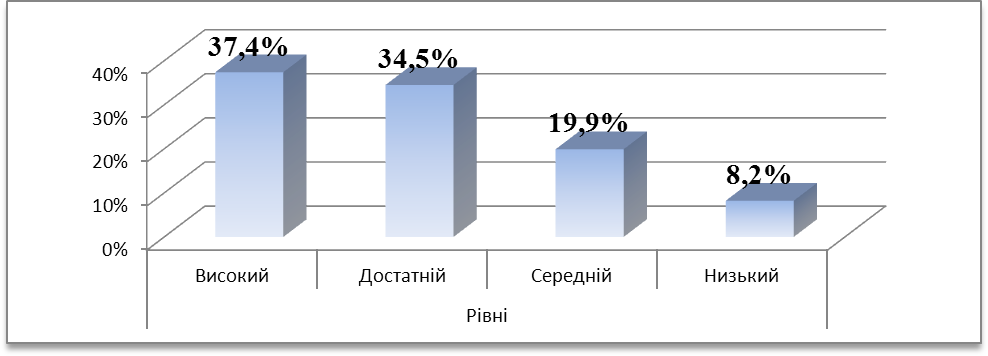 Рис. 2.1. Загальний стан зацікавленості майбутніх викладачів до застосування ІКТ.Наступним кроком констатувального експерименту було анкетування студентів, метою якого стало виявлення їх знань в галузі інформаційно- комунікаційних технологій (Додаток А, Анкета 1). У цій анкеті студентам пропонувалось оцінити рівень своїх знань шляхом вибору із представленого переліку відповідей ту, яка, на думку студента, буде оптимальною. Результати опитування подано у таблиці 2.3.Таблиця 3.3.Стан сформованості знань студентів щодо застосування ІКТПідсумовуючи отримані дані, можна зазначити, що серед відповідей на запитання щодо застосування ІКТ та виявлення в цій галузі сформованих знань 25,98% визнано неповними; 44,26% студентів взагалі не мають уяви, як можна використовувати засоби ІКТ у своїй фаховій діяльності. Лише 9,65% студентів відповідали високому і 20,11% достатньому рівню знань. Графічна інтерпретація результатів цього опитування проілюстрована на рис. 2.2.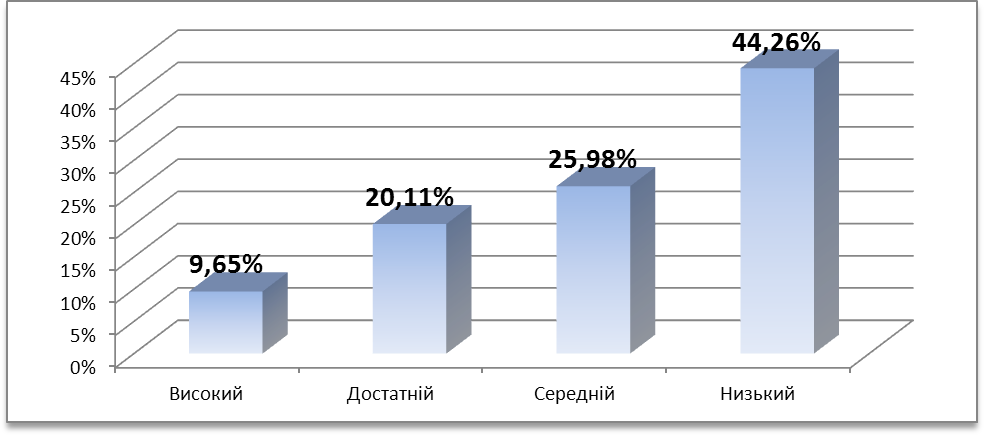 Рис. 3.2. Стан сформованості знань студентів у галузі ІКТ.Третім завданням першого етапу ми хотіли з’ясувати стан сформованості необхідних умінь для розв’язання фахових завдань за допомогою ІКТ. Для виявлення рівнів сформованості цих умінь ми провели анкетування (Додаток Б, Анкета 2), результати якого висвітлені у таблиці 2.4.Таблиця 2.4.Стан сформованості умінь студентів у галузі ІКТГрафічне зображення одержаних результатів даного анкетування відображені у діаграмі на рис. 2.3.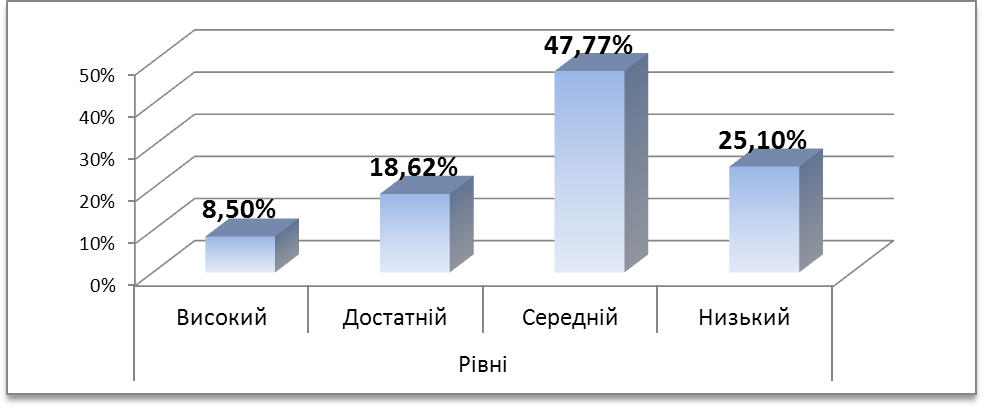 Рис. 3.3. Сформованість умінь у галузі ІКТ майбутніх вчителів мистецьких дисциплін на констатувальному етапі.Результати даного опитування показують, що лише 8,5% респондентів відповідають високому рівню, достатнього рівня досягла незначна кількість студентів – 18,62%. На жаль, переважна кількість студентів знаходиться на середньому рівні 47,77%, а це означає, що у них сформованість умінь застосовувати засоби ІКТ у навчальній діяльності є недостатньою. Низький рівень даних умінь показує, що 25,1% майбутніх викладачів або не мають уяви про засоби ІКТ або володіють цим умінням лише фрагментарно.Таким чином, отримані дані анкетування засвідчують середній та низький рівень сформованості умінь.На основі проведених анкетувань, тестів та відповідно до визначених критеріїв і показників ми пропонуємо чотири готовності студентів щодо застосування інформаційно-комунікаційних технологій у фаховій діяльності, а саме: низький, середній, достатній та високий.Високий рівень готовності:Студенти володіють глибокими, міцними знаннями в галузі ІКТ, самостійно визначають проміжні цілі власної навчальної діяльності, оцінюють нові факти, явища;вміють вільно використовувати інформаційно-комунікаційні технології для доповнення власних знань та розв’язування завдань;має стійкі навички керування інформаційною системою у нестандартних ситуаціях.Достатній рівень готовності:Студенти вільно володіють навчальним матеріалом, вміють застосовувати вивчений матеріал у стандартних ситуаціях;можуть пояснити основні процеси, що відбуваються під час роботи інформаційної системи, та навести приклади на підтвердження деяких тверджень, а також аргументовано обрати раціональний спосіб виконання навчального завдання;вільно володіють клавіатурою та вміють самостійно знаходити джерела інформації та використовувати для навчальних завдань пізнавальної діяльності.Середній рівень готовності:Студенти мають початковий рівень знань, частину навчального матеріалу можуть відтворити за допомогою викладача;мають навички виконання елементарних дій з опрацювання інформації на комп’ютері;знайомі з основними поняттями навчального матеріалу та можуть за допомогою викладача відтворити частину навчального матеріалу.Низький рівень готовності:Студенти розпізнають окремі об’єкти, явища та факти предметної галузі;знають та виконують правила техніки безпеки під час роботи з комп’ютерною технікою;мають фрагментарні знання при незначному загальному їх обсязі, але у них не сформовані уміння їх використовувати.На підставі проведених анкетувань та тестування майбутніх викладачів було проведено загальний аналіз результатів щодо застосування ними засобів ІКТ у навчальній та науковій діяльності. Для зручності вивчення та аналізу цих результатів ми об'єднали отримані дані у загальну діаграму на рис. 2.4. Представлені результати вказують на загальну тенденцію, тому можна зробити наступний висновок: переважна більшість респондентів відноситься до середнього та низького рівня готовності використовувати ІКТ.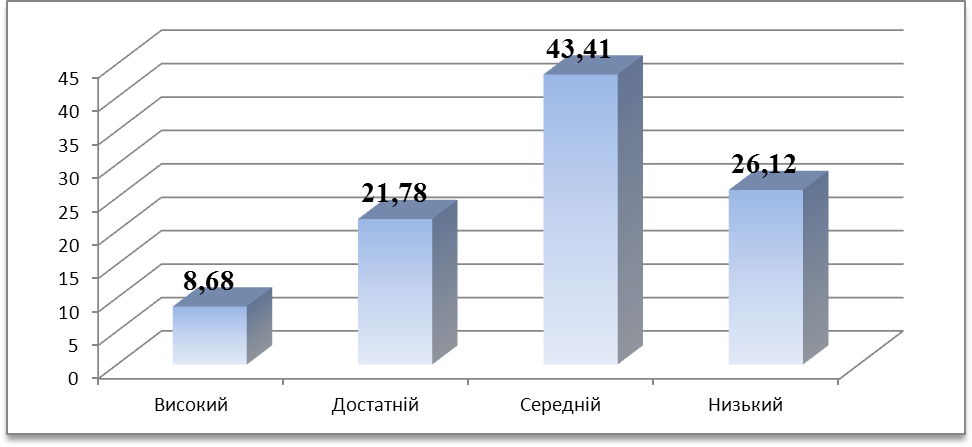 Рис. 2.4. Загальний стан готовності студентів до застосування засобів ІКТНа основі цих даних можна зробити висновок про необхідність більш ґрунтовно використовувати засоби ІКТ у процесі фахової підготовки, оскільки саме з ними сьогодні пов'язують нові можливості побудови навчальної системи.2.2. Педагогічні умови формування наукового світогляду. Світогляд є основною для практичної діяльності особистості. Впливаючи на ціннісні орієнтації й соціальні настанови особистості, світогляд формує активність життєвої позиції людини, визначає підхід людини до історичних фактів, політичних подій, проблем у суспільстві. І тільки науковий світогляд стає основою наукового підходу для всіх цих явищ.Узагальнюючи поняття наукового світогляду, можна дійти висновку, що науковий світогляд майбутніх викладачів це система наукових, філософських, моральних понять, сформованих поглядів майбутніх магістрів на світ у цілому, на розуміння окремих явищ як самостійного історичного факту, так і поєднання його у світовому розвитку суспільства, держави, світу, бачення своєї особистості у цьому світі (через діяльність, емоційне сприйняття, наукові знання тощо), раціонального осмислення особистістю навколишньої дійсності у своєму особистому житті та емоційне ставлення до навколишнього середовища.М. М. Скаткін доводить, що наукові знання стають складником світогляду лише тоді, коли піддаються філософському осмисленню, перетворюються в систему внутрішніх переконань і принципів особистого життя [44]. Отже, до структури наукового світогляду можна віднести і теоретичні знання з різних предметів про світ і місце в ньому людини, особисті погляди, сформовані на базі цих знань, і переконання людини, здобуті під час аналізу теорії. Оскільки об’єктом педагогічного впливу під час освітнього процесу є особистість (яка має неповторну індивідуальність) вважатимемо, що основою у формуванні наукового світогляду є застосування таких засобів в освітньо-педагогічному процесі ЗВО, які будуть спонукати у свідомості кожного студента перетворення отриманих наукових знань у стійкі погляди (прийняті людиною як достовірні ідеї, знання, теоретичні концепції, передбачення, що пояснюють явища природи і суспільства, є орієнтирами в поведінці, діяльності і стосунках) [50], і переконання (тобто стійкими поглядами, впевненістю у правильності власних думок, поглядів, які створені особистістю під час аналізу теоретичного матеріалу). А отже, будуть виформовувати його соціальну позицію, допомагати орієнтуватися в життєвих і професійних ситуаціях. Студент, у якого сформований науковий світогляд, може зробити самостійно глибокий науковий та історичний аналіз суспільної дійсності і використати цей аналіз у практичній діяльності та у творчій. Отже, визначальною умовою формування наукового світогляду є перетворення отриманих знань з різних навчальних предметів у погляди, які повинні перетворитися в переконання. У процесі формування наукового світогляду у студентів викладачі створюють особливі умови, де студент може виявити своє ставлення до подій, явищ, може дати їм принципову оцінку, висловити свою думку. Цього можна досягти якщо освітній процес магістрів буде проходити згідно таких етапів: 1) отримання наукових знань; 2) формування особистісного ставлення до наукових знань; 3) формування потреби та вміння їх використання, доведення, спростування, правильне тлумачення фактів; 4) практична реалізація сформованих поглядів і переконань. Для того, щоб проходження визначених етапів було ефективним, пропонуємо педагогічні умови, що сприятимуть якісному формуванню наукового світогляду майбутніх магістрів історії засобами міжпредметних зв’язків. Отже, основними педагогічними умовами цього процесу, на нашу думку, є: 1) отримання теоретичних знань з усіх предметів навчального блоку магістерської підготовки; 2) формування особистісного ставлення до теоретичного й фактичного матеріалу навчальної дисципліни; 3) спонукання студентів до активної самостійної роботи (зацікавленість навчальним матеріалом, актуалізація пізнавальної діяльності, можливість застосування творчого потенціалу студента, до самоосвіти та саморозвитку тощо). Першою необхідною педагогічною умовою, на нашу думку, для формування наукового світогляду в майбутніх викладачів є міжпредметні зв’язки тих навчальних дисциплін, що входять в обов’язковий і вибірковий компоненти освітньо-професійної програми підготовки майбутніх магістрів (методологія та методика наукових досліджень, культура взаємодії викладачів і студентів, основи педагогіки вищої школи, професійна психологія, акмеологічні засади професійної діяльності педагога тощо). Основи наукового світогляду можуть бути сформовані тільки завдяки засвоєнню системи теоретичних знань з різних предметів, у єдності світоглядних і методологічних функцій цих знань. Навчальні дисципліни фахової підготовки майбутніх викладачів мають бути об’єднанні загальними освітньо-виховними завданнями, використовувати споріднені методи дослідження, що вибудовуються на загальних закономірностях і теоретичних концепціях. Міжпредметні зв’язки розглядаються як основна дидактична умова, що сприяє підвищенню наукового рівня освіти і формуванню наукового світогляду майбутніх викладачів та впливає на основні компоненти процесу навчання. Використання міжпредметних зв’язків формує у студентів уміння та навички застосування фундаментальних законів у різних галузях знань, що насамперед розвиває в них мобільність і самостійність, які необхідні в інформаційному просторі. Накопичення системних теоретичних знань з блоку навчальних дисциплін магістерської підготовки – це крок до самостійного орієнтування в суспільних явищах, правильного застосування цих знань, для розкриття суті соціально-політичних явищ та оцінці подій, визначення свого особистісного ставлення до явищ ті фактів. Це і визначило другу педагогічну умову (сформоване особистісне ставлення до теоретичного і фактичного матеріалу навчальної дисципліни) в ефективному формуванні наукового світогляду в майбутніх викладачів. Третя педагогічна умова передбачає спонукання до активної самостійної роботи, де поряд із зацікавленістю навчальним матеріалом, актуалізацією пізнавальної діяльності, можливістю застосування творчого потенціалу студента, спонукання його до самоосвіти та саморозвитку, є необхідність розвитку здібностей самостійно розбиратися в суспільних явищах тому, що швидкими темпами змінюються усі галузі суспільного життя, швидко «старіє» інформація, відбуваються різкі зміни в соціально-політичній та духовній сферах сучасного суспільства. Студенти повинні вміти самостійно орієнтуватися в потоці політичної інформації, тобто самостійно аналізувати і оцінювати сучасні суспільні явища. Науковий світогляд – це результат впливу соціального середовища, пізнавально-виховного процесу, який засвоєно особистою практикою суб’єкта, отримано завдяки цьому емоційне забарвлення і перетворено в особистісну, суб’єктивну настанову, що регулює подальшу пізнавальну і практичну діяльність особистості [50]. З позиції суб’єктивної настанови відбувалося формування суб’єктної позиції, шо проходила за виділеними стадіями: інформаційно-адаптивною (формування навичок самоосвіти, самопізнання, розвиток рефлексії діяльності, особистісного та мотиваційного компонентів); ідентифікаційною (усвідомлення себе в освітньому процесі, цінності процесу навчання); перетворювальною (уміння самостійно виділяти проблему та вирішувати практичні задачі в професійній діяльності); професійною самореалізацією (актуалізація самовдосконалення, визначення індивідуальних завдань професійного вдосконалення). Сформований науковий підхід до суспільного явища означає сформовані знання правил і прийомів такого підходу, які в цілому дають розуміння пізнання соціальних явищ та вміння використовувати це в пізнавальній діяльності [57].Науковому світогляду властиві: правильне бачення минулого і сучасного (наукової картини світу), здатність передбачати розвиток подій і явищ суспільства та природи, гуманістичний характер. Формування його відбувається у процесі вивчення навчальних дисциплін завдяки теоретичній спрямованості навчально-виховного процесу, міжпредметним зв'язкам. Важливим при цьому є забезпечення діалектичного мислення учнів, збагачення світоглядних знань, формування поглядів і переконань, залучення до різноманітних видів діяльності.У процесі формування світогляду викладачу необхідно враховувати показники рівня сформованості його у студентів, які характерні для всіх етапів розвитку їхнього світогляду. Виділяють три таких рівні: 1. Когнітивний, що характеризується ступенем знань світогляду, містить високий рівень узагальнень, засвоєння його провідних ідей, уміння застосовувати знання для пояснення явищ дійсності. 2. Емоційний — є підтвердженням постійного інтересу до питань наукових знань про пояснення явищ дійсності. 3. Діяльний — зазначає про наявність особистих оцінок, уміння довести, захистити (відстояти) усталені погляди, точку зору, оцінити свою поведінку та діяльність [52].За правильно організованої навчальної діяльності студента він нагромаджує знання не хаотично, а цілеспрямовано, внаслідок чого засвоєння ним наукової інформації утворює певну систему, яка весь час розширюється, збагачується. Саме так відбувається формування наукового світогляду людини.Науковий світогляд - цілісна система наукових, філософських, політичних, моральних, правових, естетичних понять, поглядів, переконань і почуттів, які визначають ставлення людини до навколишньої дійсності й до себе.Основу його становлять погляди і переконання, що сформувалися на базі знань про природу та суспільство і стали внутрішньою позицією особистості.Погляди - прийняті людиною як достовірні ідеї, знання, теоретичні концепції, передбачення, що пояснюють явища природи і суспільства, є орієнтирами в поведінці, діяльності, стосунках. На їх основі формуються й утверджуються переконання особистості.Переконання - психічний стан особистості, який характеризується стійкими поглядами, впевненістю у правильності власних думок, поглядів; сукупність знань, ідей, концепцій, теорій, гіпотез, в які людина вірить як в істину.Невід'ємною частиною переконань людини є її почуття - специфічна форма відображення дійсності, в якій виявляється стійке суб'єктивно-емоційне ставлення людини до предметів і явищ, які вона пізнає і змінює. Свідченням цього є те, що втілення світоглядних переконань у життя, їх обстоювання і захист людина переживає емоційно.Важливим елементом світогляду є теоретичне мислення - здатність аналізувати, синтезувати, порівнювати, робити висновки. Воно дає змогу творчо осмислювати знання, розширювати світогляд. Складником світогляду є й воля людини - свідома саморегуляція людиною своєї поведінки і діяльності, регулювальна функція мозку, що полягає у здатності активно досягати свідомо поставленої мети, долаючи зовнішні та внутрішні перешкоди. Реалізуючи світоглядні ідеї в практичній діяльності, людина виявляє вольові якості (цілеспрямованість, рішучість, принциповість, самовладання).Для наукового світогляду характерне правильне розуміння минулого і сучасного світу, цілісне бачення його наукової картини. Наукова картина світу система уявлень про найзагальніші закони будови й розвитку Всесвіту та його окремих частин. Вона певною мірою є елементом світогляду людини, адже кожен має певне уявлення про те, "звідки взявся світ", "як з'явилося життя на Землі". На основі наукових даних про тенденції розвитку явищ природи можна передбачати їх у майбутньому.Науковий світогляд виявляється у поведінці людини і визначається оптимальним засвоєнням понять, законів, теорій, готовністю обстоювати свої ідеали, погляди, переконаністю у щоденній поведінці та діяльності. На його визначальній ролі у поведінці людини наголошував В. Сухомлинський: "Переконання - це не лише усвідомлення людиною істинності світоглядних та моральних понять, а й особиста її готовність діяти відповідно до цих правил і понять. Переконаність ми спостерігаємо тоді, коли діяльність людини мотивується світоглядом, коли істинність того чи іншого поняття не тільки не викликає в людини сумнівів, а й формує її суб'єктивний стан, її особисте ставлення до істини".Великі можливості формування наукового світогляду закладено в навчальному процесі. Кожна наука вивчає закономірності явищ певної галузі об'єктивного світу і, відповідно, кожний навчальний предмет робить свій внесок у формування наукового світогляду учнів. Предмети природничого циклу сприяють формуванню системи понять про явища і процеси, закономірності в природі, виховують активне і бережливе ставлення до неї. Під час вивчення гуманітарних, суспільних дисциплін студенти знайомляться з розвитком цивілізацій. Вивчення рідної мови і літератури, історії свого народу, географії своєї країни сприяє формуванню ідеалів, поглядів на розвиток суспільства, розумінню змісту життя людей, визначенню мети діяльності, спрямованості поведінки.Оскільки світогляд є системою наукових, політичних, філософських, правових, естетичних, моральних понять, поглядів і переконань, що визначають ставлення людини до навколишнього світу й до себе, то кожен навчальний предмет є складовою єдиного цілого в його формуванні. Викладач може успішно формувати світогляд студентів лише за умови, що він добре знає не лише свій предмет, а й суміжні навчальні дисципліни і здійснює в процесі навчання міжпредметні зв'язки. Це дає змогу розкрити наукову картину світу, його єдність. Адже сформувати науковий світогляд студентів засобами одного навчального предмета неможливо.Перетворення знань на світоглядні установки і переконання пов'язане з формуванням у студентів системи ставлень до світу й до себе, яке формується в процесі діяльності індивіда. Тому формування світогляду створює умови, в яких учень міг би реалізувати своє ставлення до подій, явищ, принципово оцінив їх, висловив свою думку. Це сприяє формуванню єдності слова і діла, світогляду й поведінки, активної життєвої позиції.У формуванні світогляду неоціненне виховне значення мають народні філософські ідеї про безмежність світу, вічність життя та його постійне оновлення, циклічність природних явищ.У формуванні наукового світогляду особлива роль належить соціальній і професійній позиції педагога. Поєднання глибокої ідейної переконаності з високим професіоналізмом, уміння реалізувати світоглядний потенціал свого предмета й організувати різноманітну діяльність для вияву студентами своїх світоглядних позицій є важливою умовою формування їх наукового світогляду.Ефективність розумового виховання, яке є передумовою формування наукового світогляду, залежить від таких чинників:- уміння педагога виокремити в навчальному предметі світоглядні твердження, ідеї, закони, закономірності, концепції і реалізувати їх під час навчання;- дотримання педагогом принципу внутріпредметних і міжпредметних зв'язків;- оволодіння студентами аналізом, синтезом, порівнянням, узагальненням, умінням аргументувати свої думки, захищати свої світоглядні позиції;- залучення студентів до активної громадської діяльності з метою зміцнення єдності світогляду і поведінки;- своєчасне коригування відхилень у свідомості і поведінці студентів [51].Формування світогляду зачіпає всі сфери духовного життя студента - мислення, почуття, волю, діяльність. Науковий світогляд означає активне ставлення людини до того, що вона бачить, пізнає, робить. Переконання - це особисте ставлення людини до знань, які вона здобуває, до висновків з цих знань. Формування наукового світогляду - це вдумливе проникнення вихователя в душу людини, уміле педагогічне керівництво її мисленням, процесом пізнання навколишнього світу, трудовою діяльністю. Найважливіша умова формування наукового світогляду - процес оволодіння знаннями про живу природу, про середовище, що постійно супроводжується застосуванням знань. Велику роль відіграють дослідницькі роботи. Один з важливих засобів в формуванні і світогляду - художня література. Ефективність формування наукового світогляду майбутніх педагогів відбувається за умови застосування діяльнісного підходу до організації навчально-виховного процесу, зокрема залучаючи студентів до аналізу проектованих на них світоглядних ідей в вправах, дискусіях, обговореннях, трудовій діяльності. Створюючи умови, які дозволяють майбутньому викладачу виявляти своє ставлення до подій, явищ, давати їм принципову оцінку, висловлювати свою думку. Це сприяє формуванню єдності слова і діла, світогляду і поведінки, активної життєвої позиції. Механізм формування світоглядних орієнтирів майбутнього педагога здійснюється за принципом зворотного зв’язку: цінності суспільно-історичного досвіду у вигляді виховних ідеалів та світоглядних орієнтирів відображаються в особистості студента, і він в свою чергу через емоції, почуття, мотиви, інтереси підтримує та активізує значущість цінностей суспільства. Основним засобом контролю результатів процесу формування наукового світогляду майбутніх педагогів виступає моніторинг, який містить у собі контроль, перевірку, оцінювання, діагностику індивідуального розвитку особистості, накопичення й аналіз даних, виявлення динаміки, тенденцій та прогнозування розвитку педагогічних процесів і явищ [36]. Моніторинг рівня сформованості світоглядних орієнтирів та цілісної картини світу в студентів можна здійснювати не тільки в ході здійснення навчального процесу, у творчій діяльності, в діях студентського самоврядування, в позанавчальній діяльності та під час проходження педагогічної практики. Показниками сформованості світогляду або цілісної картини світу у майбутніх викладачів виступатимуть: - стабільність, сталість або непохитність висловлюваних думок; - віра сприйнятим та привласненим судженням; - впевненість та категоричність суджень; - самостійне оцінювальне ставлення до об’єкта чи явища; - емоційне обстоювання власної думки; - відповідність висловлю вальних суджень та вчинків поведінки. Світоглядні орієнтири майбутнього педагога відображаються також у стилі спілкування в колективі, манері професійної поведінки, прояві особистих та професійних якостей. Таким чином, формування наукового світогляду майбутнього педагога з конструюванням системи цінностей допомагатимуть йому чітко визначити свою особистісну позицію у майбутній педагогічній професії та утвердитись в ній. Результативність діяльності сучасного викладача в значній мірі залежить від сформованої у нього наукової картини світу та світоглядних орієнтирів, що пов’язано з прийняттям ним певного змісту цінностей та чуттєво-емоційних переживань, які відображають особливості обраної професії. Отже, окреслення та удосконалення світогляду студента, виділення ним ціннісних орієнтирів є однією з першочергових завдань професійної освіти.2.3. Рекомендації та шляхи вдосконалення процесу формування наукового світогляду у умовах застосування ІКТ.Сьогодні ІКТ поступово, активно і невпинно проникають й інтегруються в усі сфери діяльності людини та суспільства, і є могутнім каталізатором і визначальним джерелом розвитку соціуму. Також, цей процес називають інформатизацією суспільства, а саме суспільство набуває ознак інформаційного. Інформатизація суспільства передбачає випереджальну інформатизацію галузі освіти і науки, в якому формується кадровий, когнітивний та науково-технічний фундамент інформатизації як процесу. Сама інформатизація освіти є складовою загальної глобалізації всесвітніх процесів розвитку, як визначальний комунікаційний та інформаційний базис гармонійного розвитку людини та соціально-економічних систем суспільства [1]. Доречною є думка про те, що у сучасному соціальному середовищі може сформуватися новий, більш досконалий рівень освіти, здійснюватися її прогресивний еволюційний розвиток: від сучасної, ІКТ-орієнтованої – до відкритої освіти прийдешнього суспільства знань [2].Сьогодні перед педагогами виникла нова проблема – активного використання ІКТ у своїй професійній діяльності. Але рівень застосування комп’ютерних технологій під час навчально-виховного процесу викладачами залишається низьким, тобто рівень ІКТ компетентності викладачів теж недостатньо високий. Основною причиною цієї ситуації, є відсутність мотивації викладача до використання ІКТ, наявність застарілої комп’ютерної техніки або її відсутність, стрімкі зміни програмного забезпечення, відсутність системності в опануванні ІКТ, відсутність державних стандартів ІКТ-компетентності викладачів, керівників закладів освіти тощо [3]. Для вирішення цієї проблеми, наприклад, для викладачів мають бути створені умови для підвищення рівня комп’ютерної грамотності,  систематично проводитись комп’ютерні курси [10, с.60]. Відомим фактом, є те, що заняття в супроводі презентації, відеофільму, тесту, інтерактивної вправи, демонстрації лабораторних робіт тощо, має значно вищий коефіцієнт корисної дії, оскільки дозволяє активізувати зорове сприйняття матеріалу, розвивати просторову уяву, модернізувати методи і форми навчання тощо [3]. Слід зазначити, що розвиток ІКТ змусив спільноту до створення електронних програмних продуктів, які можна використати як у процесі навчання в закладах освіти, так і вдома для індивідуального навчання. До них належать електронні засоби навчального призначення і навчальні ресурси [3]. Після створення цих засобів виникла наступна проблема – це науково-методичний супровід нових засобів та розробок, тобто необхідним є створення методик їх використання для навчально-виховних цілей.З метою розвитку рівня наукового світогляду засобами ІКТ студентів в умовах закладу вищої освіти вважаємо доцільним запропонувати наступні рекомендації та шляхи вдосконалення процесу формування наукового світогляду, а саме - шляхом розв’язання таких завдань:- підвищення мотивації студентів до здійснення навчальної діяльності та розвитку власного наукового світогляду;- навчання способам наукової діяльності;- сприяння набуттю студентами досвіду наукової та дослідницької діяльності засобами ІКТ.З урахуванням сутності наукового світогляду особистості, концептуальною основою досліджуваного нами процесу визначено особистісно-зорієнтований, діяльнісний, компетентнісний та системний методологічні підходи.Особистісно-зорієнтований підхід, що лежить в основі розвитку наукового світогляду майбутнього викладача, заснований на методології гуманітарної та гуманної педагогіки, які оперують поняттями «цінність», «суб’єкт», «унікальність» тощо. Особистісно-зорієнтована освіта характеризується поглядом на освіту як на чинник «становлення особистості, набуття нею індивідуальної неповторності, духовності, творчого потенціалу» [1].У цьому контексті особистісно-зорієнтований підхід у розвитку наукового світогляду майбутніх педагогів засобами ІКТ, на нашу думку, передбачає:- урахування початкового рівня розвитку наукового світогляду особистості в організації досліджуваного процесу на курсах підвищення кваліфікації та в міжкурсовий період;- розвиток мотивації, акцентування уваги на самоосвіті та відмову від жорсткого оцінювання;- орієнтування на індивідуальні особливості розвитку суб’єкта навчання та його можливості;- розвиток у педагога творчих навичок, акцентування уваги на можливості створення ним новітніх розробок та технік навчання, унікальній можливості відкриття нового, неповторного [там само].Застосування нами особистісно зорієнтованого підходу у розвитку наукового світогляду майбутніх педагогів дозволяє розвинути здатність їх до вибору, аналізу ситуації, відчуття взаємин з людьми, що оточують; до здійснення рефлексії, оцінювання власної навчальної та наукової діяльності, формування професійної мети, усвідомлення сенсу професійної реалізації; сприяє формуванню професійного образу «Я-дослідника», розвитку відповідальності, самостійності, впевненості у досягненні успіху, автономності у власних думках та ідеях, здатності до самореалізації; вміння встановлювати особистісні та професійні контакти та віднаходити засоби їх реалізації у професійній діяльності.Використання діяльнісного підхіду сприяє самовираженню педагогів і визначенню діяльності основним засобом розвитку наукового світогляду студентів. Для нашого дослідження цей підхід потребує організації навчальної та наукової діяльності студентів та управління нею – спрямованості інтересів, життєвих планів, мотивації, змісту навчання, особистого досвіду на розвиток їхньої власного наукового світогляду [46]. Разом із цим, діяльнісний підхід передбачає не лише опанування студентами нових знань задля вирішення конкретних проблем, а й розвиток у них уміння визначати тему, мету, план, завдання, проводити, презентувати результати й аналізувати власну науково діяльність або дослідження.Застосування компетентнісного підходу передбачає поетапний розвиток компонентів наукового світогляду та науково-дослідницької компетентності студентів та дозволяє оптимально поєднувати теоретичну і практичну складові навчання освітньої взаємодії, зокрема, забезпечити:- спрямованість процесу навчання на розвиток наукового світогляду та науково-дослідницької компетентності;- сприяння не лише опануванню необхідних теоретичних знань, а й практичному їх застосуванню у професійній діяльності;- гнучкість структури програми розвитку наукової компетентності стосовно особистості та рівня вже наявних знань, умінь студента;- створення технічної можливості для самостійного набуття майбутніми викладачами наукової компетентності засобами ІКТ;- розвиток максимально зручної для студентів системи навчання з її поетапністю та підтримкою фахівцем [34].Компетентнісний підхід дозволяє процес навчання робити випереджальним та безперервним, у результаті чого у студентів як суб’єктів навчання формується сукупність необхідних особистісних якостей, що є складовими наукової компетентності.Застосування системного підходу в	 організації процесу розвитку наукового світогляду студентів полягало у структуруванні педагогічного процесу та виділенні в ньому складових розвитку досліджуваного феномену; виокремленні ефективних методів освітньої взаємодії; здійсненні диференційованого і водночас цілісного впливу на основі їх взаємної доповнюваності; інтеграції знань різних наук у процесі розвитку наукового світогляду студентів; встановленні зв’язків і взаємодій компонентів створеного інформаційно-комунікаційного освітнього простору, спрямованого на розвиток наукового світогляду студентів [31]. Висвітлені вище методологічні підходи зумовили реалізацію таких принципів освітньої взаємодії: індивідуалізації та диференціації, оптимальності та педагогічної доцільності, інтерактивності та рефлексивності у навчанні.Так, принцип індивідуалізації навчання сприяє створенню умов для вільної реалізації природних здібностей і можливостей індивіда; передбачає індивідуально зорієнтовану допомогу особам, що навчаються, в усвідомленні власних потреб, інтересів, мети навчання. Індивідуалізація передбачає врахування у процесі навчання індивідуальних особливостей студентів [13].Принцип диференціації навчання передбачає таку форму організації навчальної діяльності, що враховує схильності, інтереси, здібності суб’єктів навчання. У контексті розвитку наукового світогляду студентів  – це форма організації навчального процесу за спільними ознаками та характеристиками суб’єктів навчання; спеціальна спрямованість навчання на розвиток окремих якостей, що дозволять розвивати специфічні уміння та навички; створення комплексу умов, що сприяють забезпеченню мотивації та засвоєнню системи знань [13].Принцип оптимальності вимагає створення необхідних навчально- методичних, соціально-психологічних та технологічних умов для ефективного функціонування інформаційно-комунікаційного освітнього простору, спрямованого на розвиток наукового світогляду студентів [40, с. 239].Принцип педагогічної доцільності передбачає відповідність обраних методів, засобів і форм організації освітньої взаємодії меті досліджуваного процесу [38].Принцип інтерактивності у контексті розвитку наукового світогляду вимагає налагодження діалогічного спілкування суб’єктів освітньої взаємодії, забезпечення можливості вибору суб’єктом змісту навчання та способів отримання навчальних напрямків та способів отримання навчальної інформації (он-лайн бібліотека, дистанційні курси тощо); можливості для саморозвитку вчителем власної дослідницької компетентності; створення умов для співробітництва (участь у форумах, он- лайн конференціях, вебінарах тощо); використання методів активного навчання [38].Одним із основних принципів освітньої взаємодії щодо розвитку і саморозвитку наукового світогляду студентів є принцип рефлексивності, що передбачає розвиток у особистості аналітичного, логічного, рефлексивного мислення, уміння аналізувати свою навчальну діяльність, оцінювати рівень розвитку власної наукової компетентності та визначати напрями саморозвитку [13].Наступний блок рекомендацій та шляхи вдосконалення процесу формування наукового світогляду вміщає в собі змістові напрями освітньої взаємодії засобами ІКТ.Суб’єктами освітньої взаємодії є студент та викладач- фасилітатор.Студент з високим рівнем наукового світогляду – це особистість, яка перебуває у постійному пошуку новітніх ідей, здатна їх упроваджувати та розвивати, втілюючи їх у свій навчальний процес, це мотивована до навчання та особистісного людина.Викладач-фасилітатор – це науково-педагогічний працівник, який організовує процес розвитку наукової компетентності студентів, стимулюючи розвиток і саморозвиток їх наукового світогляду.Передбачаємо, що реалізація суб’єктами освітньої взаємодії висвітлених вище принципів сприятиме ефективному розвитку наукового світогляду студентів засобами ІКТ за такими змістовими напрямами освітньої взаємодії:- розвиток у студентів вміння здійснювати навчальну та наукову діяльність на основі використання ІКТ;- організація міжособистісної взаємодії студентів у навчальній та науковій діяльності засобами ІКТ;- стимулювання навчальної та наукової діяльності студентів.Наступний блок рекомендацій та шляхи вдосконалення процесу формування наукового світогляду студентів засобами інформаційно- комунікаційних технологій включає в себе: види ІКТ для розвитку наукового світогляду студентів та методику розвитку науково-дослідницької компетентності педагогів засобами ІКТ (форми і методи).З метою розвитку досліджуваного нами феномену передбачається використовувати інформаційно-навчальні, телекомунікаційні та інформаційно-пошукові технології.Інформаційно-навчальні технології – це методи і технології освітнього процесу з використанням сучасних електронних засобів, зокрема, кейс- технологія, освітні сайти, цифрові освітні ресурси, віртуальні лабораторії, бази даних, електронна дошка оголошень, електронна бібліотека [40].Телекомунікаційні технології – це сукупність методів та алгоритмів передачі інформації, це сучасні аналогові і цифрові системи, мережі зв’язку, включаючи комп’ютерні та Інтернет-мережі. Отже, сучасні телекомунікаційні технології засновані на використанні телекомунікаційних мереж [38]. До таких, зокрема, відносимо електронну пошту, форум, чат-технологію, електронне повідомлення, технологію конференц-зв’язку, технологію «біла дошка». Телекомунікаційні технології надають можливість для спілкування педагогів, розвиваючи вміння взаємодіяти, забезпечують можливість творчого самовираження вчителя, продукування власних наукових ідей та отримання зворотного зв’язку.Інформаційно-пошукові технології – це різновид автоматизованих інформаційних систем, у яких не передбачено завершальну обробку даних та які призначені для пошуку текстів (документів, їх частин, фактографічних записів) у сховищах (базах даних) за формальними характеристиками [25]. До інформаційно-пошукових технологій відносимо електронні каталоги, пошукові системи, електронні підручники, мультимедіа- енциклопедії, комп’ютерні навчальні програми.Мета і завдання розвитку наукового світогляду студентів та їх наукової компетентності засобами ІКТ реалізується через відповідну методику, зокрема, доцільно відібрані форми і методи. Поняття «метод» розглядається як «шлях до чогось, спосіб пізнання явищ природи і суспільства»; спосіб навчально- пізнавальної діяльності задля досягнення результатів, визначених завданнями навчання [40, с. 257].У процесі навчання зв’язок методу з іншими компонентами взаємо-зворотній: метод є похідним від мети, завдань, змісту, форм навчання; водночас він суттєво впливає на можливості їх практичної реалізації.Під «формою навчання» слідом за відомими науковцями розуміємо конструкцію інтервалів, циклів процесу навчання, які реалізуються у поєднанні з управлінською діяльністю викладача і керованою навчальною діяльністю тих, хто навчається, щодо засвоєння змісту навчального матеріалу і опанування способів діяльності [33].З метою розвитку наукової компетентності педагогів пропонується використовувати такі методи спільної освітньої взаємодії: словесно-інформаційний, практичної діяльності, дослідницький, обговорення ситуації, дискусії, електронного тестування, анкетування, онлайн-опитування та презентації.Словесно-інформаційний метод передбачає надання студентам вичерпної інформації щодо наукових ідей [27], новітніх розробок у рамках такої форми організації освітньої взаємодії, як «Дайджест корисних наукових ідей», та під час упровадження дистанційного спецкурсу «Вчимося здійснювати педагогічне дослідження».Метод практичної діяльності передбачає застосування практичних завдань та творчих вправ, що сприяють підвищенню мотивації студентів до здійснення науково-дослідницької діяльності; розвивають творчі та аналітичні уміння, навчають способам науково-дослідницької діяльності, дозволяють апробувати наявні вміння [27]. Цей метод може використовуватиметься під час практичних вправ дистанційного спецкурсу, виконання творчих завдань.Дослідницький метод передбачає формулювання проблеми наукової роботи, визначення її об’єкта та мети, постановку завдань, пошук потрібної інформації, підбір адекватних методів дослідження. Метод обговорення ситуацій передбачає навчання студентів вирішенню проблемних задач творчим шляхом [27]. Ці два методи реалізуються під час виконання студентами творчих завдань.Метод дискусії представлений як форма діалогічної взаємодії при обговоренні проблемних питань [40]. Цей метод передбачає активну участь студентів у розгляді актуальних питань з предмета, спрямованому на визначення способів вирішення проблеми. За допомогою ІКТ таке обговорення організовується у формі онлайн-конференцій, форумів, вебінарів, чатів.Методи електронного тестування, анкетування, онлайн-опитування за своєю сутністю є діагностичними [40] та використовуються у нашому дослідженні для визначення рівня розвитку наукового світогляду та моніторингу стану організації досліджуваного процесу.Використання методу презентації дозволить студентам розвинути практичні уміння об’єктивувати публічно власні наукові дослідження, вести діалог та приймати поради колег [27], використовувати при цьому засоби ІКТ. Очікуваним результатом досліджуваного процесу є підвищення рівня розвитку наукового світогляду студентів засобами ІКТ, яка не лише буде стимулом до професійного зростання, збагачення особистісного досвіду, а й сприятиме підвищенню якості освіти.Висновки до другого розділуВ другому розділі виявлено, що першопричиною, яка унеможливлює ефективне використання інформаційно-комунікаційних технологій у підготовці майбутніх викладачів може бути недостатня розробленість методик та їх використання. Реалізація можливостей ІКТ передбачає зміну традиційних форм і методів навчання для інтенсифікації навчально-виховного процесу та підвищення його ефективності. До того ж розробка та впровадження нових технологій навчання може успішно здійснюватися лише за умов інтеграції навчальних дисциплін.Тому перед нами постала проблема пошуку актуальних методик, очікуваним результатом яких мало стати підвищення рівня розвитку наукового світогляду студентів засобами інформаційно-комунікаційних технологій, які мали би не лише буте стимулом до професійного зростання, збагачення особистісного досвіду, а й сприятиме підвищенню якості освіти.ВИСНОВКИВ процесі вирішення нами першого завдання було уточнено сутність понять «світогляд» та «науковий світогляд та досліджена структура наукового світогляду особистості. Світогляд – це феномен, який відіграє роль компоненту у структурі особистості, що забезпечує спрямованість самосвідомості, ставлення до світу, формування системи принципів, знань, ідеалів, цінностей, надій, вірувань, поглядів на сенс і мету життя, які визначають діяльність індивіда або соціальної групи та органічно включаються у людські вчинки й норми поведінки а також визначає образне сприйняття картини оточуючої дійсності. Формування світогляду починається з дитинства, підлітковий і юнацький вік є найбільш сенситивними періодами становлення світогляду. Виокремлюють такі основні форми світогляду: життєвий,  міфологічний, релігійний, науковий.Науковий світогляд – цілісна система наукових, філософських, політичних, моральних, правових, естетичних понять, поглядів, переконань і почуттів, які визначають ставлення людини до навколишньої дійсності й до себе.В структурі світогляду виокремлюють такі компоненти: пізнавально-інтелектуальний, емоційно-психологічний, практичний. Емоційно-психологічний компонент світогляду на рівні настроїв і по-чуттів становить світовідчуття. Пізнавально-інтелектуальний компонент світогляду становить світорозуміння. На основі цих компонентів формується буденний, науковий та гуманістичний світогляд. Так буденний світогляд спирається на здоровий глузд і життєвий досвід. Він формується в процесі життєвого досвіду і його складно уявити в чистому вигляді. Як правило, людина формує свої погляди на світ, спираючись на чіткі і стрункі системи міфології, релігії, науки. Гуманістичний світогляд заснований на визнанні цінності будь-якої людської особистості, права на щастя, свободу, розвиток. Науковий світогляд заснований на об’єктивних знаннях і являє собою сучасний етап розвитку філософського світогляду. У свою чергу з наукового світогляду формується наукова картина світу.В результаті вирішення наступного завдання було визначено критерії і показники оцінювання рівня сформованості наукового світогляду. Серед критеріїв рівня сформованості наукового світогляду виділено такі: розуміння і засвоєння змісту та систематичного характеру світоглядних понять, уміння самостійно робити висновки, виявляти і доводити істинність законів та закономірностей розвитку природи, суспільства; наявність поглядів, переконань, ціннісних орієнтацій, які розкривають ставлення до різноманітних фактів; здатність і готовність реалізувати свої погляди, ідеали, допомагати іншим в оволодінні світоглядними ідеями; самовизначеність особистості щодо загальнолюдських цінностей; уміння гармонійно поєднувати особисті та загальнонаціональні потреби; уміння постійно поглиблювати свої знання, вдосконалювати їх в процесі самоосвіти і виховання. З’ясовано, що світоглядна культура не може мати якогось єдиного універсального критерію і пропонує визначати рівень сформованості наукового світогляду студента на основі показників пізнавального, оцінно-ціннісного і діяльнісного критеріїв. Майже всі дослідники виділяють три рівні сформованості світоглядних знань у студентів: низький, середній та достатній (високий).В процесі вирішення третього завдання визначено Інформаційно-комунікаційні технології розглядати як системну сукупність методів і форм засвоєння знань і способів діяльності на основі взаємодії викладача, студента та інформаційно-комунікаційних засобів, спрямовану на досягнення прогнозованого результату освітнього процесу. Визначено, що ІКТ представлено у двох таких форматах: 1) як дидактичні технології, побудовані на базі програмно-апаратних засобів і мережних та віртуальних інтерактивних середовищ для організації навчально-пізнавальної діяльності студентів; 2) як мультимедійні технології, що складають основу сучасних інформаційно-комунікаційних засобів навчання та забезпечують потужну технічну підтримку навчальної взаємодії викладача і студента. Зміст технологій ІКТ включає: технічне, методичне, предметне, програмне й комунікаційне середовище, що супроводжує й підтримує різні аспекти навчальної діяльності студентів відповідними ІКТ-інструментами та володіє властивостями інтерактивності, технологічності та інтелектуальності. До переліку ІК-технологій включено: мультимедійні, інтерактивні, гіпертекстові, хмарні, телекомунікаційні, Інтернет-технології, SMART-технології, web-технології, а також технології віртуального інформаційного простору й автоматизованих бібліотечно- інформаційних систем.В процесі вирішення четвертого завдання, на підставі проведених анкетувань та тестування майбутніх викладачів було проведено загальний аналіз результатів щодо застосування ними засобів ІКТ у навчальній та науковій діяльності. Отримані результати вказують на загальну тенденцію, тому можна зробити наступний висновок: переважна більшість респондентів відноситься до середнього та низького рівня готовності використовувати ІКТ. На основі цих даних можна зробити висновок про необхідність більш ґрунтовно використовувати засоби ІКТ у процесі фахової підготовки, оскільки саме з ними сьогодні пов'язують нові можливості побудови навчальної системи.Основними педагогічними умовами формування наукового світогляду є: 1) отримання теоретичних знань з усіх предметів навчального блоку магістерської підготовки; 2) формування особистісного ставлення до теоретичного й фактичного матеріалу навчальної дисципліни; 3) спонукання студентів до активної самостійної роботи (зацікавленість навчальним матеріалом, актуалізація пізнавальної діяльності, можливість застосування творчого потенціалу студента, до самоосвіти та саморозвитку тощо) та до застосування ІКТ у фаховій підготовці майбутніх викладачів для задоволення індивідуальних  потреб та у процесі навчальної та педагогічної діяльності.З метою розвитку рівня наукового світогляду засобами ІКТ студентів в умовах закладу вищої освіти було запропоновано рекомендації та шляхи вдосконалення процесу формування наукового світогляду, а саме використання методів спільної освітньої взаємодії: словесно-інформаційний, практичної діяльності, дослідницький, обговорення ситуації, дискусії, електронного тестування, анкетування, онлайн-опитування та презентації.СПИСОК ВИКОРИСТАНИХ ДЖЕРЕЛ1. Андрєєв О. О. Електронна педагогіка / О. О. Андрєєв // Педагогічні аспекти відкритого  дистанційного  навчання :  [кол.  моногр.]  /  [за  ред.  О. О. Андрєєва, В. М. Кухаренка]. – Х. : Міськдрук, 2013. – Розд. 5. – С. 66–71.2. Андрущенко, В. П. (2013). Аксіологічна платформа педагогічного процесу (проблема формування). Вища освіта України: теорет. та наук.-метод. часопис, 3(50). Педагогіка вищої школи: методологія, теорія, технології. Т.1. 338 с.3. Атаманчук Ю. М. Використання сучасних інформаційних технологій, як суспільна проблема сучасної педагогіки в процесі підготовки «магістрів з управління навчальним закладом» / Ю. М. Атаманчук // Zeszyty naukowe wshe. Nauki pedagogiczne. – 2014. – т. XXXVIII, – С. 167–175.4. Близнюк. М.М. Формування основ інформаційної культури у студентів вищих навчальних закладів прикладного та декоративного мистецтва [Текст] : Автореф. дис... канд. пед. наук: 13.00.02 / М.М. Близнюк; Нац. пед. ун-т ім. М.П.Драгоманова. — К., 2001. — 20 с. 5. Бугра А. В. Дидактичні засади індивідуалізації самостійної навчальної діяльності з математичних дисциплін студентів вищих технічних навчальних закладів: автореф. дис. ... канд. пед. наук: 13.00.09 / Терноп. нац. пед. ун-т ім. Володимира Гнатюка. Тернопіль, 2016. 20 с.6. Булда А. А. Електронний підручник в системі сучасних засобів навчання. Науковий часопис НПУ імені М.П. Драгоманова Вип. 1. 2009. С. 18−21.7. Бургун І.В. Формування наукового світогляду учнів основ-ної  школи  у  навчанні  фізики  :  дис.  ...  кан.  пед.  наук  : 13.00.02 / Бургун Ірина Василівна. – К., 2001. – 296 с.8. Буянов П. Г. Формування графічної культури у майбутніх учителів трудового навчання України та Російської Федерації (порівняльний аналіз): дис. … канд. пед. наук: 13.00.04 / Інститут педагогічної освіти і освіти дорослих АПН України. Київ, 2008. 288 с.9. Волкова Н.П.Професійно-педагогічна	комунікація	[Текст]	/ Н.П. Волкова : Навч. посіб. — К.: ВЦ “Академія”, 2006. — 256 с.10. Волинський В.П. Головко Н.І. Використання відеоінформації як засобу навчання [Текст] / В.П. Волинський, Н.І. Головко // Педагогіка і психологія. – 1995. - №3. – С.71-76, с. 59- 67.11. Воронкова В. Г. Філософія глобалізації: соціоантропологічні, соціекономічні та соціокультурні виміри: монографія. Запоріжжя: Видавництво ЗДІА, 2010. 272 с. 12. Вишнівський В. В., Гніденко М. П., Гайдур Г. І., Ільїн О. О. Організація дистанційного навчання. Створення електронних навчальних курсів та електронних тестів: навчальний посібник. Київ: ДУТ, 2014. - 140 с.13. Гончаренко С. У. Український педагогічній словник / С. У. Гончаренко – К. : Либідь, 1997. – 376 с.14. Горобець С. М. Формування професійної компетентності студентів економічних спеціальностей з використанням комп’ютерно орієнтованих технологій навчання: дис. … канд пед. наук: 13.00.04. Житомир, 2012. 215 с.15. Грищенко, Ю. В. (2015). Мистецтво в розвитку художньо-естетичного світогляду особистості: ретроспективний аналіз. Естетика і етика педагогічної дії. – [Електронний текст]. – Режим доступу: http://dspace.pnpu.edu.ua/bitstream/123456789/4512/1/Grischenko.pdf16. Гуржій А. Інформатизація освіти і проблеми створення комп’ютерних програмно педагогічних засобів навчання [Текст] / А. Гуржій // Освіта України. – 2003. - № 23. – С.7, с. 335.17. Дільтей, В. (1996). Виникнення герменевтики. Сучасна зарубіжна філософія. Течії і напрями. Хрестоматія. К.: Ваклер, сс. 31-60.18. Дун Хао Формування мистецького світогляду підлітків у процесі співацького навчання [Текст] : дисертація на здобуття наукового ступеня доктора філософії : спец. 014 Середня освіта (Музичне мистецтво) / Дун Хао ; науковий керівник О. В. Єременко. – Суми : Сумський державний педагогічний університет імені А. С. Макаренка, 2022. – 196 с.19. Дичкiвська I.М. Iнновацiйнi педагогiчнi технології : навч. посiб. [Текст] / I. М. Дичкiвська. — К. : Академвидав, 2004. — 351 с, с. 178.20. Жалдак M.I. Гуманітарнийпотенціал	інформатизації	навчального процесу [Текст] / M.I. Жалдак // Проблеми інформатизації освіти. Збірн.наукових праць.-К.:УДПУ, 1994.-С.3-20.21. Жук Ю. Можливості нової технології. Психолого-педагогічні проблеми використання засобів нових інформаційних технології у навчальному процесі [Текст] / Ю. Жук // Освіта. - 2003. - 23-30 липня.22. Зикова К. М., Шишкін Г. О. Аналіз формування наукового світогляду старшокласників у процесі вивчення фізики. – [Електронний текст]. – Режим доступу: http://ped-series.kpnu.edu.ua/article/view/150749/14977623. Карташова Л.А. Особистісно орієнтована система навчання основ інформаційних технологій в процесі підготовки майбутніх вчителів іноземних мов [Текст] : дис. канд. пед. наук :13.00.02 / Л. А. Карташова – Київ, 2004.24. Котова А. В. Організація самостійної роботи студентів вітчизняних університетів у другій половині ХХ століття: автореф. дис. … канд. пед. наук: 13.00.01. Луганськ, 2010. 22 с.25. Коберник О. М. Інноваційні педагогічні технології у трудовому навчанні: навч.-метод. посібник / заг. ред. О. М. Коберника, Г. В. Терещука. Умань: СПД Жовтий, 2008. 212 с.26. Кузнецов, О. І. Світогляд особистості як психологічна проблема. Науковий вісник Херсонського державного університету. Серія: Психологічні науки, №1, 2019. -  с. 41-48.27. Кузьмінський А. І. Наукові засади методичної підготовки майбутнього вчителя математики : [монографія] / А. І. Кузьмінський, Н. А. Тарасенкова, І. А. Акуленко. – Черкаси : Вид. від. ЧНУ ім. Б. Хмельницького, 2009. – 320 с.28. Кутішенко, В. П. Вікова педагогічна психологія (курс лекцій): навчальний посібник. Київ: Центр учбової літератури, 2018. – 2016. – 146 с. 29. Левченко Л.С. Особливості формування світогляду студентської молоді: Методичні рекомендації для викладачів, кураторів. - Суми: Видавництво СумДУ, 2002. - 11 с.30. Лозова В.І. Пізнавальна активність школярів : (спецкурс із дидактики): [навч. посібник для пед. ін-тів] / В.І. Лозова. – Х. : Основа, 1990. – 89 с.31. Маслов В. І. Наукові основи та функції процесу управління загальноосвітніми навчальними закладами: [навч. посіб.] / В. І. Маслов. − Тернопіль : Астон, 2007. – 150 с.32. Навчальні матеріали онлайн. Педагогіка. Формування наукового світогляду. – [Електронний текст]. – Режим доступу: https://pidruchniki.com/1220041135023/pedagogika/formuvannya_naukovogo_svitoglyadu – Дата звернення: 07.10.2019.33. Неперервна професійна освіта: філософія, педагогічні парадигми, прогноз : монографія /  В. П. Андрущенко,  І. А. Зязюн,  В. Г. Кремень,  С. Д. Максименко, Н. Г. Ничкало, С. О. Сисоєва, Я. В. Цехмістер, О. В. Чалий ; за ред. В. Г. Кременя. – Київ : Наукова думка, 2003. – 853 с.34. Овчарук О. В. Компетентності як ключ до оновлення змісту освіти / О. В. Овчарук // Стратегія реформування освіти в Україні. – К., 2003. – С. 13–41.35. Пастух І.В. Формування наукового світогляду учнів основної школи у навчанні фізики (ознайомлювальний етап): Дис.... канд. пед наук / Запорізький державний університет. - Запоріжжя, 2001. – 187с.36. Подласый И.П. Педагогика. Новый курс: учебник для студентов педагогических вузов: в 2-х кн. – Кн.1. М.: Владос, 1999.- 574 с.37. Пометун О. I. Активні і інтерактивні методи навчання: до питання про диференціацію понять / О. І. Пометун // Шлях освіти. – 2004. – № 3. – С. 10–15.38. Пометун О. І. Сучасний урок. Інтерактивні технології навчання : [навч. посіб.] / О. І. Пометун, Л. В. Пироженко. – К. : А.С.К., 2004. – 192 с.39. Програма дисципліни «Основи інженерної графіки засобами AutoCAD» для студентів спеціальності 6.010103 Технологічна освіта / автор.- укл. О. О. Цись. 10 с.40. Рамський Ю. С. Формування інформаційної культури особи – пріоритетне завдання сучасної освітньої діяльності // Науковий часопис НПУ імені М. П. Драгоманова. – [Зб. наук. праць] – К. : НПУ імені М. П. Драгоманова, 2004, – № 1(8). – С. 19–42. − (Серія № 2. Комп’ютерно-орієнтовані системи навчання).41. Світогляд і світ людини: колективна монографія (2008). Капітон В. П. (ред.). Дніпропетровськ: ДДФА42. Світогляд, його структура й типи. – [Електронний текст]. – Режим доступу: https://subject.com.ua/philosophy/philosophy/2.html43. Селевко Г. Педагогические компетенции и компетентность / Г. Селевко // Сельская школа. – 2004.– № 3. – С. 29–32.44. Скаткин М. М. Дидактика средней школи. 2-е изд., перераб. и доп. Москва: Просвещение, 1982. 324 с.45. Специфіка, структура та функції світогляду людської свідомості. – [Електронний текст]. – Режим доступу: https://ru.osvita.ua/vnz/reports/philosophy/13102/46. Ставицька І. В. Інформаційно-комунікаційні технології в освіті / І. В. Ставицька. − [Електронний ресурс] – Режим доступу : http://confesp.fl.kpi.ua/node/110347. Сторіжко В. Основні положення Концепції створення та впровадження в навчальний процес сучасних засобів навчання з природничоматематичних і технологічних дисциплін [Текст] / В. Сторіжко, В. Биков, Ю. Жук // Фізика та астрономія в школі . – 2006. - №2. – С.2-7.48. Теорія  та  практика  змішаного  навчання:  монографія  / В. М. Кухаренко та ін.., за ред. В. М. Кухаренка. Харків: «Міськдрук», НТУ «ХПІ», 2016. 284 с.49. Філософський енциклопедичний словник / Бистрицький Є.К. та ін.; за ред. В.І. Шинкарука. Київ : Абрис, 2002. С. 569-570.50. Фіцула М. М. Педагогіка: навч. посіб. для студентів вищих педагогічних закладів освіти. Київ, Академія 2002. 528 с.51. Формування наукового світогляду. – [Електронний текст]. – Режим доступу:  https://pidru4niki.com/1220041135023/pedagogika/formuvannya_naukovogo_svitoglyadu52. Формування наукового світогляду учнів. – [Електронний текст]. – Режим доступу: http://dspace.univer.kharkov.ua/bitstream/123456789/14623/27/%D0%9C%D0%9D%D0%9E%D0%97_%20%D0%A2%D0%B5%D0%BC%D0%B0%2016.%20%D0%A4%D0%BE%D1%80%D0%BC%D1%83%D0%B2%D0%B0%D0%BD%D0%BD%D1%8F%20%D0%BD%D0%B0%D1%83%D0%BA%D0%BE%D0%B2%D0%BE%D0%B3%D0%BE%20%D1%81%D0%B2%D1%96%D1%82%D0%BE%D0%B3%D0%BB%D1%8F%D0%B4%D1%83%20%D1%83%D1%87%D0%BD%D1%96%D0%B2..pdf53. Хайрулліна, Ю. О. (2011). Світоглядна культура особистості людини в умовах перехідного суспільства (дис. … канд.. філософ. наук). К., с. 29.54. Цись О. О. Організація самостійної навчальної діяльності студентів технолого-педагогічних спеціальностей засобами ІКТ: навчально- методичний посібник. Кривий Ріг: Видавничий дім, 2017. 150 с., с. 2055. Цись О. О. Проектування інформаційного навчального середовища для організації самостійної роботи студентів технолого-педагогічних спеціальностей. Професійна педагогіка і андрагогіка: актуальні питання, досягнення та інновації: матеріали Міжнарод. наук.-практ. конф. Кривий Ріг: ДВНЗ «КДПУ», 2017. С. 96–99.56. Шаповал О.А. Формування світоглядної культури старшокласників у процесі засвоєння знань про людину та суспільство: Автореферат дис... канд. пед. наук: 13.00.09: Теорія навчання / Інститут педагогіки АПН України. - К., 2000.57. Яновська Л. Г. Формування наукового світогляду у процесі професійної підготовки майбутніх магістрів історії засобами міжпредметних зв’язків. – [Електронний текст]. – Режим доступу:  http://dspace.pdpu.edu.ua/bitstream/123456789/6126/1/7.pdf58. Ярмол, Л. В. Співвідношення понять світогляду та поглядів людини: теоретико-правові аспекти. – [Електронний текст]. – Режим доступу: http://science2016.lp.edu.ua/sites/default/files/Full_text_of_%20papers/vnulpurn_2016_837_63.pdfДОДАТКИДодаток ААнкета №1Кафедра педагогіки Східноукраїнського національного університету ім. В Даля проводить анкетування з метою виявлення зацікавленості студентів до професійної діяльності з використанням засобів інформаційно-комунікаційних технологій.Шановний студенте! Вам пропонується дати відповідь на наступні запитання.1. Чи відчуваєте Ви потребу застосовувати ІКТ у своїй навчальній діяльності?а) відчуваю;б) не відчуваю; в) частково;г) не думав(ла) про це питання;2. Ваше ставлення до використання ІКТ у навчальних дисциплінах?а) гадаю, що в цьому немає потреби;б) використання ІКТ можливе, в окремих випадках; в) використання ІКТ необхідне;г) необхідні лише оглядові відомості.3. Що заважає Вам використовувати інформаційно-комунікаційні технології у навчальній діяльності?а) брак часу;б) відсутність доступу до обчислювальної техніки та необхідної літератури; в) не вистачає сили волі та наполегливості;г) перешкоди відсутні.4. У яких видах професійної діяльності викладача, на вашу думку, можливе використання інформаційно-комунікаційних технологій?а) у викладацькій діяльності; б) у виховному процесі;в) у дослідницькій діяльності; г) у всіх видах діяльності.5. Чи брали Ви раніше участь в організації будь-якого заняття з використанням інформаційно-комунікаційних технологій?а) так; б) ні;в) такого випадку не було, але якби була нагода, хотілося б спробувати; г) мені це не цікаво.6. Чи плануєте Ви застосовувати засоби ІКТ у своїй діяльності? а) так;б) так, якщо буде така необхідність; в) ні;г) не бачу у цьому потреби.Додаток БВиявлення знань щодо використання ІКТ у майбутній професійній діяльностіАнкета №1Виявлення умінь використовувати ІКТ у майбутній професійній діяльностіАнкета №2Оцініть рівень свого володіння інформаційно-комунікаційними технологіями:Не володіюПочаткові навичкиСередні навичкиВолодію добреВолодію досконалоДодаток ВТест на обізнаності у студентів щодо використання ІКТШановний студенте. Будь ласка, уважно прочитайте опис-характеристик у стовпцях A, B, C, D. Навпроти кожного питання внесіть цифру 1 до відповідної категорії (A, B, C, D), (тільки одну цифру для кожного питання). На початку роботи Програма попереджає про те, що Ви відповіли не на усі питання. Коли Ви дасте необхідну кількість відповідей, це повідомлення зникне. Уразі, якщо на якесь питання Ви дасте відповідь відмітивши дві або більше комірок, Програма повідомить про це.Варіанти відповідейІК-технологіяОпис технологіїОпис технологіїІК-технологіяУ загальному контекстіУ освітньому контексті123Мультимедійнітехнології	одночасноготехнології,	які	базуються	натехнологіївикористання  інформації  в  різнихаудіовізуальному	таформатах (аудіовізуальної, текстової,сугестивному методах організаціїграфічної)  в  умовах  інтерактивноїнавчання	з	використаннямвзаємодії	користувача	зкомп’ютерної підтримкиінформаційною системою Інтерактивнітехнології,	що	забезпечуютьтехнології організації навчальноїтехнологіївзаємодію	або	режим	діалогуроботи, побудовані на діалоговійкористувача з комп’ютером або звзаємодії студента з навчальниміншим користувачем за допомогоюоточенням комп’ютераГіпертекстовітехнології,	які	дозволяютьтехнології,	що	перетворюютьтехнологіїпредставити фрагменти текстової татекст	із	лінійної	форми	вмультимедійної інформації у виглядіієрархічну	і	в	такий	спосібмережі	пов’язаних	між	собоюзабезпечують	швидкекомп’ютерних файлів управління, корекцію й зворотнійзв’язок у навчальній діяльностіІнтернет-інформаційна	система	(мережа)технології	й	сервіси,	якітехнологіїглобального характеру, що базуєтьсядозволяють	здійснюватина сукупності програмних засобів,навчальну  діяльність  у  мережіякі забезпечують її функціонуванняІнтернет Технологіїпов’язані	єдиною	мережеюелектронні	(віртуальні)віртуальногокомпоненти	інформаційноголабораторії	–	електроннеінформаційногопростору, інформаційні ресурси, їхсередовище,	яке	дозволяєпросторусховища;	банки	і	бази	даних,створювати	і	досліджуватитехнології	їхнього	супроводу	йнаочні	моделі	реальних	явищвикористання,	інформаційні	й;телекомунікаційні	системи,	щоелектронна	бібліотека	–функціонують на основі загальнихупорядкована	колекціяпринципів	і	забезпечуютьрізнорідних	електроннихінформаційну	взаємодію	здокументів, постачених засобамикористувачем навігації й пошуку Хмарнісередовище	для	зберігання	йрізноманітні апаратні, програмнітехнологіїобробки інформації, що поєднує взасоби,	методології	йсобі	апаратні	засоби,	ліцензійнеінструменти,	які	надаютьсяпрограмне	забезпечення,	каналистудентові	як	інтернет-сервісизв’язку, а також технічну підтримкудля	реалізації	своїх	цілей,користувачів завдань, проектів Web-технологіїтехнології	створення	й застосування	web-ресурсів (сайтів,  моделей, віртуальнихсередовищ) технології створення й застосування web-ресурсів з навчальними цілямиТелекомунікаційні технологіїтехнології передачі й обробки інформації, зорієнтовані на колективне використання загальносітьових апаратних, інформаційних і програмнихресурсівтехнології організації навчальної міжсуб’єктної взаємодії на основі багатофункціональних мережних мультимедійних навчальних комплексів  і  автоматизованихнавчальних системАвтоматизовані бібліотечно- інформаційні системиТехнологія управління інформаційними ресурсами на всіх етапах їх життєвого циклу в бібліотеці, а також автоматизація основних	бібліотечно-бібліографічних процесів технологія організації пошуку навчальної інформації з мультимовною підтримкоюSMART-технології«розумні» технології, які інтегрують в собі два чи більше елементи, раніше не поєднувальні, за допомогою Інтернет самостійне,	умотивоване, адаптивне навчання, збагачене ресурсами, з вбудованими технологіями;інтерактивний	навчальний комплекс, що дозволяє створювати, редагувати та поширювати	мультимедійні навчальні матеріали, як в аудиторний, так і впозааудиторний часКритерійПоказникиІнформаційно- орієнтаційнийНаявність комплексу знань, умінь та навичок, необхідних для систематичного й ефективного використання ІКТ.Здатність активізувати пам'ять та гнучко використовувати необхідну інформацію у фаховій діяльності.Усвідомлення значущості застосування засобів ІКТ у навчальному процесі, які забезпечують пізнавальну та розумову активність.Наявність відповідного рівня інформованості студента про застосування ІКТ.Інтегрально – інноваційнийСформованості конструктивного мислення, що дозволяють на основі здобутих знань та поставленої викладачем задачі застосовувати засоби ІКТ та самостійно знаходити конкретні способи її вирішення.Здатність до самопізнання, які формують передумови для подальшої творчої діяльності у процесі застосування мультимедійних засобів.Наявність мотиваційної спрямованості на розвиток школярів, шляхом планування та організації уроків музики на сучасному рівні за підтримки ІКТ.Рефлексивно – творчийЗдатність планувати, контролювати та оцінювати свою діяльність, а також творчо підходити до застосування ІКТ.Ступінь прояву праксеологічних умінь щодо спроможності відбирати на методологічному рівні відповідні цілі та мотиви.Здатність систематизації власних знань під час самостійної та творчої діяльності (застосування набутих знань і вмінь у змінених, зокрема, проблемно-пошукових ситуаціях) за допомогою засобів ІКТ.№ ПитанняРівні вираження зацікавленостіРівні вираження зацікавленостіРівні вираження зацікавленостіРівні вираження зацікавленостіРівні вираження зацікавленостіРівні вираження зацікавленостіРівні вираження зацікавленостіРівні вираження зацікавленості№ ПитанняВисокийВисокийДостатнійДостатнійСереднійСереднійНизькийНизькийабс.%абс.%абс.%абс.%112450,26024,32710,93614,628333,6156,112751,4228,93228,983,213153,08634,848132,8114,512550,63012,157630,8145,75823,59940,1616868,0145,74317,4228,9середнєзначення37,48,234,519,9№ ПитанняРівніРівніРівніРівніРівніРівніРівніРівні№ ПитанняВисокийВисокийДостатнійДостатнійСереднійСереднійНизькийНизький№ Питанняабс.%абс.%абс.%абс.%12510,128032,396024,298233,202249,726325,516927,949136,8432610,533012,157429,9611747,374249,724417,816024,2911948,185228,914016,196225,1012349,806228,914116,606024,2912450,20Середнєзначення9,6520,1125,9844,26РівніВисокийВисокийДостатнійДостатнійСереднійСереднійНизькийНизькийК-сть осібабс.%абс.%абс.%абс.%К-сть осіб218,504618,6211847,776225,1№ПитанняВідповідьВідповідьВідповідьВідповідь№Питаннязнаюзнаю частковомаю уявуне знаю1Знаю, що таке інформаційно-комунікативні технології.2Маю чітке уявлення про загальну мету роботи з ІКТ.3Володію теоретичними основами у цій галузі.4Знаю, як можна використовувати інформаційно- комунікаційні технології у своїй фаховій діяльності.5Можу оцінити, як вплине на розвиток учнів моя педагогічна діяльність в цьому напрямку.6Бачу, як можна поліпшити у своїй роботі з цього напряму.AЗнаю і можу продемонструватиBСяду за комп'ютер - згадаюCМаю загальну уявуDНічого не можу сказатиПитанняABCDКонтрольOS WindowsOS WindowsOS WindowsOS WindowsOS WindowsOS WindowsOS Windows1Що таке Робочий стіл2Як змінити розміри вікна3Як створити нову папку4Як змінити ім'я папки5Як видалити папку6Як скопіювати файл із однієї папки в7Як змінити ім'я файлу8Як видалити файл9Як перемістити файл із однієї папки віншу папку10Як знайти потрібний файл по імені, якщо Ви не знаєте, в якій папці вінзнаходиться11Як видалити непотрібну програму(додаток Windows)12Як відкрити/приховати вікно "папки" упрограмі Провідник13Як відсортувати файли у папці зачасом створення14Як створити ярлик для запускуПрограми15Поняття об'єкту в ОС Windows.16Поняття інтерфейсу. класифікаціяінтерфейсів17Як змінити параметри Робочого столуMS WordMS WordMS WordMS WordMS WordMS WordMS Word18Як задати абзацний відступ19Як змінити розміри шрифту20Основні прийоми переміщення та встановлення курсору в текстовомупроцесорі MS-Word21Як створити таблицю22Як додати/видалити стовпці та рядкитаблиці23Як вставити в текст малюнок абофотографію24Як написати текст у декількох колонках25Як автоматично створити/відновитизміст документу26Форматування сторінок у текстовому процесорі MS-Word. Розбиттядокумента на колонки, сторінки та розділи.27Створення маркірованих та нумерованих списків. Знищеннясписків.28Поняття стиль. Застосування стилюMS ExcelMS ExcelMS ExcelMS ExcelMS ExcelMS ExcelMS Excel29Як ввести та відформатувати дані вкомірці.30Як зкопіювати та вставити комірку.31Як задати межі таблиці та заливкукомірок32Як вибрати формат даних в комірцітаблиці33Як відсортувати таблиці по одному ізстовпців34Як поставити фільтрацію даних35Як створити абсолютне/ відноснепосилання36Як створити діаграму за допомогоюМайстра діаграм.37Як вставити формулу38Як розповсюдити формулу39Як застосувати командуавтозаповнення у таблиці40Основні прийоми переміщення та встановлення курсору в межахробочого аркушу та книги41Як додати примітку до комірки42Використання Майстра функцій для вибору функцій та компонуванняаргументів.MS PowerPointMS PowerPointMS PowerPointMS PowerPointMS PowerPointMS PowerPointMS PowerPoint43Як зробити презентацію на основішаблону оформлення.44Як зробити слайд прихованим.45Як задати кут повороту автофігури.46Як задати гіперпосилання всерединіпрезентації47Як настроїти анімацію об'єктів наслайді48Як створити зразок слайдів івикористовувати його у роботі49Як намалювати на слайді складнукриву, а потім її змінити.50Як змінити колірну схему оформленняпрезентації51Як зробити звуковий супровід показуслайдів52Як створити гіперпосилання надовільний показ.53Імпортування об’єктів, створених усередовищі інших програмних засобів.54Як експортувати презентацію у Word55Як створити та настроїти кнопкиуправління56Як зробити так, щоб за бажаннямоб'єкт на слайді з'являвся або ні.Загальна кількість балівЗагальна кількість балів0000із 280Ваша обізнаність в ІКТ у %Ваша обізнаність в ІКТ у %0%0%0%0%із 100%